РОССИЙСКАЯ ФЕДЕРАЦИЯЗАКОНОРЕНБУРГСКОЙ ОБЛАСТИОБ ОРГАНИЗАЦИИ МЕСТНОГО САМОУПРАВЛЕНИЯВ ОРЕНБУРГСКОЙ ОБЛАСТИГлава I. ОБЩИЕ ПОЛОЖЕНИЯСтатья 1. Местное самоуправление1. Под местным самоуправлением понимается форма осуществления населением Оренбургской области своей власти, обеспечивающая в пределах, установленных Конституцией Российской Федерации, федеральными законами, а в случаях, установленных федеральными законами, законами Оренбургской области, самостоятельное и под свою ответственность решение населением непосредственно и (или) через органы местного самоуправления вопросов местного значения исходя из интересов населения, с учетом исторических и иных местных традиций.2. Основными принципами местного самоуправления являются:1) соблюдение прав, свобод человека и гражданина;2) самостоятельность органов местного самоуправления, их организационная обособленность от органов государственной власти;3) ответственность органов и должностных лиц местного самоуправления перед населением муниципального образования;4) экономическая и финансовая самостоятельность муниципального образования (самостоятельное управление муниципальной собственностью, формирование, утверждение и исполнение местного бюджета);5) многообразие форм организации местного самоуправления и самостоятельное определение населением структуры органов местного самоуправления;6) государственные гарантии местного самоуправления;7) гласность и учет общественного мнения.Статья 2. Право граждан Российской Федерации на осуществление местного самоуправления1. Граждане Российской Федерации осуществляют местное самоуправление в муниципальных образованиях путем участия в местных референдумах, муниципальных выборах, других формах прямого волеизъявления, а также через выборные и другие органы местного самоуправления.Иностранные граждане, постоянно или преимущественно проживающие на территории Оренбургской области, обладают при осуществлении местного самоуправления правами в соответствии с международными договорами Российской Федерации и федеральными законами.2. Граждане Российской Федерации имеют равные права на осуществление местного самоуправления как непосредственно, так и через своих представителей, независимо от пола, расы, национальности, языка, происхождения, имущественного и должностного положения, отношения к религии, убеждений, принадлежности к общественным объединениям.3. Граждане Российской Федерации имеют право избирать и быть избранными в органы местного самоуправления.4. Граждане Российской Федерации имеют равный доступ к муниципальной службе.5. Граждане Российской Федерации имеют право обращаться в органы местного самоуправления и к должностным лицам местного самоуправления.Статья 3. Полномочия органов государственной власти Оренбургской области в области местного самоуправления1. К полномочиям органов государственной власти Оренбургской области по вопросам местного самоуправления относятся:1) правовое регулирование вопросов организации местного самоуправления в Оренбургской области в случаях и порядке, установленных федеральными законами;2) правовое регулирование прав, обязанностей и ответственности органов государственной власти Оренбургской области и их должностных лиц в области местного самоуправления в случаях и порядке, установленных федеральными законами;3) правовое регулирование прав, обязанностей и ответственности органов местного самоуправления и должностных лиц местного самоуправления по предметам ведения Оренбургской области, а также в пределах полномочий органов государственной власти Оренбургской области по предметам совместного ведения Российской Федерации и субъекта Российской Федерации;4) правовое регулирование прав, обязанностей и ответственности органов местного самоуправления и должностных лиц местного самоуправления при осуществлении ими отдельных государственных полномочий, которыми органы местного самоуправления наделены законами Оренбургской области в порядке, установленном федеральными законами.2. Осуществление исполнительно-распорядительных и контрольных полномочий органами государственной власти Оренбургской области в отношении муниципальных образований и органов местного самоуправления допускается только в случаях и порядке, установленных Конституцией Российской Федерации, федеральными конституционными законами, федеральными законами и законами Оренбургской области.Статья 4. Вопросы местного значения муниципальных образований(в ред. Закона Оренбургской области от 12.11.2014 N 2702/761-V-ОЗ)Перечень вопросов местного значения сельского поселения, муниципального района, городского округа определен Федеральным законом от 6 октября 2003 года N 131-ФЗ "Об общих принципах организации местного самоуправления в Российской Федерации".(в ред. Закона Оренбургской области от 16.12.2015 N 3544/984-V-ОЗ)За сельскими поселениями помимо вопросов, предусмотренных частью 3 статьи 14 Федерального закона от 6 октября 2003 года N 131-ФЗ "Об общих принципах организации местного самоуправления в Российской Федерации", закрепляются вопросы, предусмотренные пунктами 4, 5, 6, 7, 7.1, 7.2, 8, 11, 13, 13.1, 15, 18, 20, 22, 24, 26, 27, 31, 32, 33.1, 33.2, 34, 37, 38 части 1 статьи 14 Федерального закона от 6 октября 2003 года N 131-ФЗ "Об общих принципах организации местного самоуправления в Российской Федерации".(в ред. Закона Оренбургской области от 13.05.2016 N 3843/1060-V-ОЗ)Статья 4.1. Права органов местного самоуправления на решение вопросов, не отнесенных к вопросам местного значения муниципальных образований(в ред. Закона Оренбургской области от 06.11.2012 N 1131/334-V-ОЗ)1. Органы местного самоуправления вправе решать вопросы, не отнесенные к вопросам местного значения поселения, муниципального района, городского округа, перечень которых установлен Федеральным законом "Об общих принципах организации местного самоуправления в Российской Федерации".2. Органы местного самоуправления вправе решать вопросы, указанные в части 1 настоящей статьи, участвовать в осуществлении иных государственных полномочий (не переданных им в соответствии с федеральным законом и законом Оренбургской области), если это участие предусмотрено федеральными законами, а также решать иные вопросы, не отнесенные к компетенции органов местного самоуправления других муниципальных образований, органов государственной власти и не исключенные из их компетенции федеральными законами и законами Оренбургской области, за счет доходов местных бюджетов, за исключением межбюджетных трансфертов, предоставленных из бюджетов бюджетной системы Российской Федерации, и поступлений налоговых доходов по дополнительным нормативам отчислений.Статьи 4.2 - 4.3. Утратили силу. - Закон Оренбургской области от 06.11.2012 N 1131/334-V-ОЗ.Статья 4.4. Оценка эффективности деятельности органов местного самоуправления(введена Законом Оренбургской области от 04.05.2008 N 2085/436-IV-ОЗ)1. Перечень показателей для оценки эффективности деятельности органов местного самоуправления утверждается в порядке, определяемом Президентом Российской Федерации.2. Указом Губернатора Оренбургской области может быть предусмотрено выделение за счет средств областного бюджета грантов муниципальным образованиям в целях содействия достижению и (или) поощрения достижения наилучших значений показателей.Статья 4.5. Муниципальный контроль(введена Законом Оренбургской области от 30.09.2011 N 452/115-V-ОЗ)1. Органы местного самоуправления организуют и осуществляют муниципальный контроль за соблюдением требований, установленных муниципальными правовыми актами, принятыми по вопросам местного значения, а в случаях, если соответствующие виды контроля отнесены федеральными законами к полномочиям органов местного самоуправления, также муниципальный контроль за соблюдением требований, установленных федеральными законами, законами Оренбургской области.(часть 1 в ред. Закона Оренбургской области от 12.11.2014 N 2702/761-V-ОЗ)2. Организация и осуществление видов муниципального контроля регулируются Федеральным законом от 31 июля 2020 года N 248-ФЗ "О государственном контроле (надзоре) и муниципальном контроле в Российской Федерации".(часть 2 в ред. Закона Оренбургской области от 01.11.2021 N 26/5-VII-ОЗ)Статья 5. Наделение органов местного самоуправления отдельными государственными полномочиямиОрганы местного самоуправления могут наделяться федеральным законом, законом Оренбургской области отдельными государственными полномочиями при условии передачи им необходимых для осуществления таких полномочий материальных и финансовых средств.(в ред. Закона Оренбургской области от 07.12.2020 N 2515/704-VI-ОЗ)Порядок наделения органов местного самоуправления отдельными государственными полномочиями и порядок государственного контроля за осуществлением органами местного самоуправления отдельных государственных полномочий определяются федеральными законами и законами Оренбургской области.Статья 6. Правовая основа местного самоуправленияМестное самоуправление осуществляется в соответствии с общепризнанными принципами и нормами международного права, международными договорами Российской Федерации, Конституцией Российской Федерации, федеральными конституционными законами, Федеральным законом "Об общих принципах организации местного самоуправления в Российской Федерации", другими федеральными законами и издаваемыми в соответствии с ними иными нормативными правовыми актами Российской Федерации, Уставом (Основным Законом) Оренбургской области, законами и иными нормативными правовыми актами Оренбургской области, уставами муниципальных образований, решениями, принятыми на местных референдумах и сходах граждан, и иными муниципальными правовыми актами.Статья 7. Муниципальные образования на территории Оренбургской области(в ред. Закона Оренбургской области от 16.12.2015 N 3544/984-V-ОЗ)Местное самоуправление на территории Оренбургской области осуществляется в муниципальных образованиях: сельских поселениях, муниципальных районах, городских округах.Статья 8. Устав муниципального образования1. Муниципальное образование имеет устав, в котором определяются:1) наименование муниципального образования;2) перечень вопросов местного значения;3) формы, порядок и гарантии непосредственного участия населения в решении вопросов местного значения, в том числе путем образования органов территориального общественного самоуправления;4) структура и порядок формирования органов местного самоуправления;5) наименование и полномочия выборных и других органов местного самоуправления, должностных лиц местного самоуправления;6) срок полномочий представительного органа муниципального образования, избираемого на муниципальных выборах, депутатов, членов других выборных органов местного самоуправления, выборных должностных лиц местного самоуправления, а также основания и порядок прекращения полномочий указанных органов и лиц;(в ред. Закона Оренбургской области от 02.03.2017 N 293/60-VI-ОЗ)7) виды, порядок принятия (издания), официального опубликования (обнародования) и вступления в силу муниципальных правовых актов;8) виды ответственности органов местного самоуправления и должностных лиц местного самоуправления, основания наступления этой ответственности и порядок решения соответствующих вопросов, в том числе основания и процедура отзыва населением выборных должностных лиц местного самоуправления, досрочного прекращения полномочий выборных органов местного самоуправления и выборных должностных лиц местного самоуправления;(в ред. Закона Оренбургской области от 16.03.2009 N 2813/608-IV-ОЗ)9) порядок составления и рассмотрения проекта местного бюджета, утверждения и исполнения местного бюджета, осуществления контроля за его исполнением, составления и утверждения отчета об исполнении местного бюджета в соответствии с Бюджетным кодексом Российской Федерации;(п. 9 в ред. Закона Оренбургской области от 03.10.2014 N 2537/711-V-ОЗ)10) порядок внесения изменений и дополнений в устав муниципального образования;11) гарантии прав выборных должностных лиц местного самоуправления;12) условия и порядок организации муниципальной службы;13) другие вопросы организации местного самоуправления в соответствии с федеральными законами и законами Оренбургской области.2. Субъекты правотворческой инициативы по внесению проекта устава муниципального образования определяются федеральным законом и уставом муниципального образования.3. Устав муниципального образования принимается представительным органом муниципального образования, а в поселениях, в которых полномочия представительного органа осуществляются сходом граждан - населением непосредственно на сходе граждан.(в ред. Законов Оренбургской области от 11.06.2010 N 3615/840-IV-ОЗ, от 03.10.2014 N 2537/711-V-ОЗ)3.1. Устав муниципального образования, муниципальный правовой акт о внесении изменений и дополнений в устав муниципального образования принимаются большинством в две трети голосов от установленной численности депутатов представительного органа муниципального образования.(часть 3.1 введена Законом Оренбургской области от 15.05.2012 N 829/221-V-ОЗ)3.2. В случае если глава муниципального образования исполняет полномочия председателя представительного органа муниципального образования, голос главы муниципального образования учитывается при принятии устава муниципального образования, муниципального правового акта о внесении изменений и дополнений в устав муниципального образования как голос депутата представительного органа муниципального образования.(часть 3.2 введена Законом Оренбургской области от 15.05.2012 N 829/221-V-ОЗ; в ред. Законов Оренбургской области от 03.03.2015 N 3001/813-V-ОЗ, от 02.03.2017 N 293/60-VI-ОЗ)4. Устав муниципального образования, муниципальный правовой акт о внесении изменений и дополнений в устав муниципального образования подлежат государственной регистрации в территориальном органе уполномоченного федерального органа исполнительной власти в сфере регистрации уставов муниципальных образований в порядке, установленном федеральным законом.(в ред. Закона Оренбургской области от 15.05.2012 N 829/221-V-ОЗ)5. Основаниями для отказа в государственной регистрации устава муниципального образования, муниципального правового акта о внесении изменений и дополнений в устав муниципального образования могут быть:1) противоречие устава, муниципального правового акта о внесении изменений и дополнений в устав Конституции Российской Федерации, федеральным законам, принятым в соответствии с ними, Уставу (Основному Закону) и законам Оренбургской области;2) нарушение порядка принятия устава, муниципального правового акта о внесении изменений и дополнений в устав, установленного федеральным законом;3) наличие в уставе, муниципальном правовом акте о внесении изменений и дополнений в устав коррупциогенных факторов.Отказ в государственной регистрации, а также нарушение установленных сроков государственной регистрации устава муниципального образования, муниципального правового акта о внесении изменений и дополнений в устав муниципального образования могут быть обжалованы гражданами и органами местного самоуправления в уполномоченный федеральный орган исполнительной власти в сфере регистрации уставов муниципальных образований, а также в судебном порядке.(часть 5 в ред. Закона Оренбургской области от 02.03.2017 N 293/60-VI-ОЗ)6. Устав муниципального образования, муниципальный правовой акт о внесении изменений и дополнений в устав муниципального образования подлежат официальному опубликованию (обнародованию) после их государственной регистрации и вступают в силу после их официального опубликования (обнародования). Глава муниципального образования обязан опубликовать (обнародовать) зарегистрированные устав муниципального образования, муниципальный правовой акт о внесении изменений и дополнений в устав муниципального образования в течение семи дней со дня поступления из территориального органа уполномоченного федерального органа исполнительной власти в сфере регистрации уставов муниципальных образований уведомления о включении сведений об уставе муниципального образования, муниципальном правовом акте о внесении изменений в устав муниципального образования в государственный реестр уставов муниципальных образований субъекта Российской Федерации, предусмотренного частью 6 статьи 4 Федерального закона от 21 июля 2005 года N 97-ФЗ "О государственной регистрации уставов муниципальных образований".(в ред. Закона Оренбургской области от 29.06.2021 N 2929/799-VI-ОЗ)Изменения и дополнения, внесенные в устав муниципального образования и изменяющие структуру органов местного самоуправления, разграничение полномочий между органами местного самоуправления (за исключением случаев приведения устава муниципального образования в соответствие с федеральными законами, а также изменения полномочий, срока полномочий, порядка избрания выборных должностных лиц местного самоуправления), вступают в силу после истечения срока полномочий представительного органа муниципального образования, принявшего муниципальный правовой акт о внесении указанных изменений и дополнений в устав муниципального образования.(в ред. Закона Оренбургской области от 03.11.2017 N 653/157-VI-ОЗ)Изменения, внесенные в устав муниципального образования и предусматривающие создание контрольно-счетного органа муниципального образования, вступают в силу в порядке, предусмотренном абзацем первым настоящей части.(введен Законом Оренбургской области от 11.06.2010 N 3615/840-IV-ОЗ; в ред. Закона Оренбургской области от 15.05.2012 N 829/221-V-ОЗ)6.1. Изменения и дополнения в устав муниципального образования вносятся муниципальным правовым актом, который может оформляться:1) решением представительного органа (схода граждан) муниципального образования, подписанным его председателем и главой муниципального образования либо единолично главой муниципального образования, исполняющим полномочия председателя представительного органа (схода граждан) муниципального образования;2) отдельным нормативным правовым актом, принятым представительным органом (сходом граждан) и подписанным главой муниципального образования. В этом случае на данном правовом акте проставляются реквизиты решения представительного органа (схода граждан) о его принятии. Включение в такое решение представительного органа (схода граждан) переходных положений и (или) норм о вступлении в силу изменений и дополнений, вносимых в устав муниципального образования, не допускается.(часть 6.1 введена Законом Оренбургской области от 03.11.2017 N 653/157-VI-ОЗ)7. Приведение устава муниципального образования в соответствие с федеральным законом, законом Оренбургской области осуществляется в установленный этими законодательными актами срок. В случае если федеральным законом, законом Оренбургской области указанный срок не установлен, срок приведения устава муниципального образования в соответствие с федеральным законом, законом Оренбургской области определяется с учетом даты вступления в силу соответствующего федерального закона, закона Оренбургской области, необходимости официального опубликования (обнародования) и обсуждения на публичных слушаниях проекта муниципального правового акта о внесении изменений и дополнений в устав муниципального образования, учета предложений граждан по нему, периодичности заседаний представительного органа муниципального образования, сроков государственной регистрации и официального опубликования (обнародования) такого муниципального правового акта и, как правило, не должен превышать шесть месяцев.(часть 7 введена Законом Оренбургской области от 02.03.2017 N 293/60-VI-ОЗ)8. Изложение устава муниципального образования в новой редакции муниципальным правовым актом о внесении изменений и дополнений в устав муниципального образования не допускается. В этом случае принимается новый устав муниципального образования, а ранее действующий устав муниципального образования и муниципальные правовые акты о внесении в него изменений и дополнений признаются утратившими силу со дня вступления в силу нового устава муниципального образования.(часть 8 введена Законом Оренбургской области от 03.11.2017 N 653/157-VI-ОЗ)Статья 9. Государственные гарантии прав населения на осуществление местного самоуправленияОрганы государственной власти Оренбургской области обеспечивают государственные гарантии прав населения на осуществление местного самоуправления.Статья 10. Межмуниципальное сотрудничествоВ целях организации взаимодействия органов местного самоуправления, более эффективного осуществления и защиты прав и интересов муниципальных образований в Оренбургской области образуется совет муниципальных образований Оренбургской области.С учетом особенностей территориальной и организационной основы муниципальных образований могут быть созданы на добровольной основе иные объединения муниципальных образований. Организация и деятельность указанных объединений осуществляются в соответствии с требованиями Федерального закона от 12 января 1996 года N 7-ФЗ "О некоммерческих организациях", применяемыми к ассоциациям".(в ред. Закона Оренбургской области от 15.05.2012 N 829/221-V-ОЗ)В целях объединения финансовых средств, материальных и иных ресурсов для решения вопросов местного значения могут заключаться договоры и соглашения, а также могут быть образованы межмуниципальные объединения, учреждены хозяйственные общества и другие межмуниципальные организации в соответствии с федеральными законами и нормативными правовыми актами представительных органов местного самоуправления. Межмуниципальные объединения не могут наделяться полномочиями органов местного самоуправления.Статья 11. Официальные символы муниципальных образований1. Муниципальные образования в соответствии с федеральным законодательством и геральдическими правилами вправе устанавливать официальные символы, отражающие исторические, культурные, национальные и иные местные традиции и особенности.2. Официальные символы муниципальных образований подлежат государственной регистрации в порядке, установленном федеральным законодательством.3. Официальные символы муниципальных образований и порядок официального использования указанных символов устанавливаются уставами муниципальных образований и (или) нормативными правовыми актами представительных органов муниципальных образований.Глава II. ТЕРРИТОРИАЛЬНАЯ ОСНОВА МЕСТНОГО САМОУПРАВЛЕНИЯСтатья 12. Территории муниципальных образованийМестное самоуправление осуществляется населением на всей территории Оренбургской области в сельских поселениях, городских округах, муниципальных районах.(в ред. Закона Оренбургской области от 16.12.2015 N 3544/984-V-ОЗ)Абзац утратил силу. - Закон Оренбургской области от 11.06.2010 N 3615/840-IV-ОЗ.Статья 13. Установление и изменение границ муниципального образования, преобразование муниципальных образований, наделение муниципальных образований статусом городского, сельского поселения, муниципального района, городского округа1. Граница территории муниципального образования может быть изменена только с учетом мнения населения соответствующей территории.(в ред. Закона Оренбургской области от 07.12.2020 N 2515/704-VI-ОЗ)2. Границы территории муниципальных образований устанавливаются и изменяются законами Оренбургской области в соответствии с федеральными законами.(в ред. Закона Оренбургской области от 07.12.2020 N 2515/704-VI-ОЗ)3. Изменение границ и преобразование муниципальных образований осуществляются по инициативе населения, органов местного самоуправления, органов государственной власти Оренбургской области, федеральных органов государственной власти. Закон Оренбургской области об изменении границ и преобразовании муниципального образования не должен вступать в силу в период избирательной кампании по выборам органа местного самоуправления данного муниципального образования, в период кампании местного референдума.(в ред. Закона Оренбургской области от 21.11.2005 N 2727/479-III-ОЗ)4. Порядок преобразования, установления и изменения границ муниципальных образований, наделения муниципальных образований статусом сельского, городского поселения, городского округа, муниципального района определяется законом Оренбургской области в соответствии с федеральными законами и законами Оренбургской области.Глава III. ОРГАНЫ МЕСТНОГО САМОУПРАВЛЕНИЯИ ДОЛЖНОСТНЫЕ ЛИЦА МЕСТНОГО САМОУПРАВЛЕНИЯСтатья 14. Органы местного самоуправления1. Для реализации представительных, распорядительных, исполнительных, контрольных и иных функций муниципальное образование образует органы местного самоуправления и наделяет их в соответствии с уставами муниципальных образований соответствующими полномочиями в решении вопросов местного значения.Органы местного самоуправления не входят в систему органов государственной власти.2. Структуру органов местного самоуправления составляют представительный орган муниципального образования, глава муниципального образования, местная администрация (исполнительно-распорядительный орган муниципального образования), контрольно-счетный орган орган муниципального образования, иные органы и выборные должностные лица местного самоуправления, предусмотренные уставом муниципального образования.(в ред. Законов Оренбургской области от 21.11.2005 N 2727/479-III-ОЗ, от 15.05.2012 N 829/221-V-ОЗ)3. Наличие в структуре органов местного самоуправления представительного органа муниципального образования, главы муниципального образования, местной администрации является обязательным, за исключением случаев, предусмотренных федеральным законом.Уставом муниципального образования, имеющего статус сельского поселения, может быть предусмотрено формирование местной администрации, возглавляемой главой муниципального образования, исполняющим полномочия председателя представительного органа муниципального образования.(абзац введен Законом Оренбургской области от 21.11.2005 N 2727/479-III-ОЗ; в ред. Закона Оренбургской области от 25.10.2019 N 1843/489-VI-ОЗ)Уставами муниципального района и поселения, являющегося административным центром муниципального района, может быть предусмотрено образование местной администрации муниципального района, на которую возлагается исполнение полномочий местной администрации указанного поселения. В этом случае в поселении, являющемся административным центром муниципального района, местная администрация не образуется. Глава поселения входит в состав представительного органа поселения и исполняет полномочия его председателя.(абзац введен Законом Оренбургской области от 01.03.2011 N 4301/991-IV-ОЗ; в ред. Законов Оренбургской области от 03.03.2015 N 3001/813-V-ОЗ, от 02.03.2017 N 293/60-VI-ОЗ)4. Порядок формирования, полномочия, срок полномочий, подотчетность, подконтрольность органов местного самоуправления, а также иные вопросы организации и деятельности указанных органов определяются уставом муниципального образования в соответствии с настоящим Законом.(в ред. Закона Оренбургской области от 12.11.2014 N 2702/761-V-ОЗ)5. Структура органов местного самоуправления определяется населением самостоятельно в соответствии с общими принципами организации местного самоуправления в Российской Федерации, установленными федеральным законом.(в ред. Закона Оренбургской области от 07.12.2020 N 2515/704-VI-ОЗ)Структура органов местного самоуправления в случае создания на межселенных территориях вновь образованного муниципального образования или в случае создания вновь образованного муниципального образования путем преобразования существующего муниципального образования определяется населением на местном референдуме (в муниципальном образовании с численностью жителей, обладающих избирательным правом, не более 300 человек - на сходе граждан) или представительным органом муниципального образования и закрепляется в уставе муниципального образования.(в ред. Закона Оренбургской области от 03.10.2014 N 2537/711-V-ОЗ)Проведение местного референдума или схода граждан по вопросу определения структуры органов местного самоуправления вновь образованного муниципального образования обеспечивают органы государственной власти Оренбургской области при наличии соответствующей инициативы жителей вновь образованного муниципального образования.(в ред. Закона Оренбургской области от 21.11.2005 N 2727/479-III-ОЗ)Местный референдум по вопросу определения структуры органов местного самоуправления вновь образованного муниципального образования проводится в случае, если в течение одного месяца со дня вступления в силу Закона Оренбургской области об установлении границ соответствующего муниципального образования с инициативой о проведении местного референдума выступила группа жителей муниципального образования, обладающих избирательным правом, которая образована в порядке, установленном Федеральным законом и принимаемым в соответствии с ним Законом Оренбургской области о проведении местного референдума. Указанная группа должна организовать сбор подписей жителей муниципального образования, обладающих избирательным правом, в количестве не менее 3 процентов от общей численности и представить подписные листы в Избирательную комиссию Оренбургской области в порядке и сроки, которые установлены Федеральным законом и принимаемым в соответствии с ним Законом Оренбургской области о проведении местного референдума. Избирательная комиссия Оренбургской области формирует избирательную комиссию муниципального образования, которая проверяет подлинность собранных подписей, назначает дату проведения местного референдума, а также осуществляет иные предусмотренные Федеральным законом от 6 октября 2003 года N 131-ФЗ "Об общих принципах организации местного самоуправления в Российской Федерации", другими Федеральными законами и принимаемыми в соответствии с ними законами Оренбургской области полномочия избирательной комиссии муниципального образования по проведению местного референдума. Полномочия избирательной комиссии муниципального образования могут возлагаться на территориальную избирательную комиссию в соответствии с Федеральным законом от 12 июня 2002 года N 67-ФЗ "Об основных гарантиях избирательных прав и права на участие в референдуме граждан Российской Федерации". Полномочия местной администрации по материально-техническому обеспечению проведения местного референдума осуществляет Правительство Оренбургской области.(в ред. Законов Оренбургской области от 21.11.2005 N 2727/479-III-ОЗ, от 12.11.2014 N 2702/761-V-ОЗ)При отсутствии предусмотренной федеральным законом инициативы граждан о проведении местного референдума, а также, если решение на референдуме не принято либо он признан несостоявшимся, структура органов местного самоуправления определяется представительным органом муниципального образования после его избрания.(в ред. Закона Оренбургской области от 21.11.2005 N 2727/479-III-ОЗ)Численность и срок полномочий депутатов представительного органа первого созыва вновь образованного муниципального образования, а также порядок избрания, полномочия и срок полномочий первого главы данного муниципального образования в случае отсутствия инициативы граждан о проведении указанного в настоящей части местного референдума устанавливаются законом Оренбургской области.(абзац введен Законом Оренбургской области от 27.04.2009 N 2925/637-IV-ОЗ)Выборы в органы местного самоуправления вновь образованного муниципального образования должны быть проведены не позднее чем через один год со дня его создания.(абзац введен Законом Оренбургской области от 27.04.2009 N 2925/637-IV-ОЗ; в ред. Закона Оренбургской области от 10.11.2020 N 2491/691-VI-ОЗ)Избирательная комиссия Оренбургской области формирует избирательную комиссию вновь образованного муниципального образования, которая назначает выборы в представительный орган данного муниципального образования и осуществляет иные предусмотренные Федеральным законом от 6 октября 2003 года N 131-ФЗ "Об общих принципах организации местного самоуправления в Российской Федерации", другими федеральными законами, настоящим Законом, законами Оренбургской области полномочия избирательной комиссии муниципального образования по проведению выборов. Полномочия избирательной комиссии вновь образованного муниципального образования могут возлагаться на территориальную избирательную комиссию в соответствии с Федеральным законом от 12 июня 2002 года N 67-ФЗ "Об основных гарантиях избирательных прав и права на участие в референдуме граждан Российской Федерации". Материально-техническое обеспечение проведения выборов в представительные органы вновь образованных муниципальных образований осуществляется за счет средств областного бюджета.(абзац введен Законом Оренбургской области от 27.04.2009 N 2925/637-IV-ОЗ)До формирования органов местного самоуправления вновь образованного муниципального образования полномочия по решению вопросов местного значения вновь образованного муниципального образования на соответствующих территориях в соответствии со статьями 14, 15, 16 Федерального закона "Об общих принципах организации местного самоуправления в Российской Федерации" осуществляют органы местного самоуправления, которые на день создания вновь образованного муниципального образования осуществляли полномочия по решению вопросов местного значения на этих территориях.(абзац введен Законом Оренбургской области от 27.04.2009 N 2925/637-IV-ОЗ; в ред. Закона Оренбургской области от 06.11.2012 N 1131/334-V-ОЗ)Муниципальные правовые акты, принятые органами местного самоуправления, которые на день создания вновь образованного муниципального образования осуществляли полномочия по решению вопросов местного значения на соответствующих территориях, действуют в части, не противоречащей федеральным законам и иным нормативным правовым актам Российской Федерации, Уставу (Основному Закону) Оренбургской области, законам и иным нормативным правовым актам Оренбургской области, а также муниципальным правовым актам органов местного самоуправления вновь образованного муниципального образования.(абзац введен Законом Оренбургской области от 27.04.2009 N 2925/637-IV-ОЗ)Органы местного самоуправления вновь образованного муниципального образования в соответствии со своей компетенцией являются правопреемниками органов местного самоуправления, которые на день создания вновь образованного муниципального образования осуществляли полномочия по решению вопросов местного значения на соответствующей территории, в отношениях с органами государственной власти Российской Федерации, органами государственной власти Оренбургской области, органами местного самоуправления, физическими и юридическими лицами. Вопросы правопреемства подлежат урегулированию муниципальными правовыми актами вновь образованного муниципального образования.(абзац введен Законом Оренбургской области от 27.04.2009 N 2925/637-IV-ОЗ)До урегулирования муниципальными правовыми актами вновь образованного муниципального образования вопросов правопреемства в отношении органов местных администраций, муниципальных учреждений, предприятий и организаций, ранее созданных органами местного самоуправления, которые на день создания вновь образованного муниципального образования осуществляли полномочия по решению вопросов местного значения на соответствующей территории, или с их участием, соответствующие органы местных администраций, муниципальные учреждения, предприятия и организации продолжают осуществлять свою деятельность с сохранением их прежней организационно-правовой формы.(абзац введен Законом Оренбургской области от 27.04.2009 N 2925/637-IV-ОЗ)6. В решении о структуре органов местного самоуправления муниципального образования, принимаемом на местном референдуме, устанавливаются:1) структура (перечень) и наименование органов местного самоуправления;2) порядок избрания и полномочия главы муниципального образования в соответствии с настоящим Законом.7. Изменение структуры органов местного самоуправления осуществляется путем внесения изменений в устав муниципального образования.8. Решение представительного органа муниципального образования об изменении структуры органов местного самоуправления вступает в силу не ранее чем по истечении срока полномочий представительного органа муниципального образования, принявшего указанное решение, за исключением случаев, предусмотренных Федеральным законом "Об общих принципах организации местного самоуправления в Российской Федерации".(в ред. Закона Оренбургской области от 15.05.2012 N 829/221-V-ОЗ)9. Финансовое обеспечение деятельности органов местного самоуправления осуществляется исключительно за счет собственных доходов бюджетов соответствующих муниципальных образований.(в ред. Закона Оренбургской области от 28.09.2010 N 3825/893-IV-ОЗ)10. Участие органов государственной власти и их должностных лиц в формировании органов местного самоуправления, назначении на должность и освобождении от должности должностных лиц местного самоуправления допускается только в случаях и порядке, установленных частью 2.1 статьи 36, частями 5 и 11 статьи 37, статьями 74 и 74.1 Федерального закона от 6 октября 2003 года "Об общих принципах организации местного самоуправления в Российской Федерации", статьей 51.1 настоящего Закона.(в ред. Законов Оренбургской области от 29.09.2009 N 3121/693-IV-ОЗ, от 02.03.2017 N 293/60-VI-ОЗ)Статья 15. Представительный орган муниципального образования1. Установить наименование представительного органа сельского поселения, муниципального района - совет депутатов; наименование представительного органа городского округа - совет депутатов, городской совет депутатов или городской совет.(часть 1 в ред. Закона Оренбургской области от 25.10.2019 N 1843/489-VI-ОЗ)2. Представительный орган муниципального образования (далее также - представительный орган) состоит из депутатов, избираемых на основе всеобщего равного и прямого избирательного права при тайном голосовании в соответствии с федеральными законами и законами Оренбургской области.(в ред. Законов Оренбургской области от 12.11.2014 N 2702/761-V-ОЗ, от 25.10.2019 N 1843/489-VI-ОЗ)3 - 4.1. Утратили силу. - Закон Оренбургской области от 12.11.2014 N 2702/761-V-ОЗ.5. Численность депутатов представительного органа муниципального образования определяется уставом муниципального образования и не может быть менее численности, установленной федеральным законом.(в ред. Закона Оренбургской области от 25.10.2019 N 1843/489-VI-ОЗ)Представительный орган муниципального образования может осуществлять свои полномочия в случае избрания не менее двух третей от установленной численности депутатов.(абзац введен Законом Оренбургской области от 12.11.2014 N 2702/761-V-ОЗ; в ред. Закона Оренбургской области от 25.10.2019 N 1843/489-VI-ОЗ)5.1. Уставом муниципального образования определяется правомочность заседания представительного органа. Заседание представительного органа не может считаться правомочным, если на нем присутствует менее 50 процентов от числа избранных депутатов. Заседания представительного органа проводятся не реже одного раза в три месяца.(в ред. Закона Оренбургской области от 25.10.2019 N 1843/489-VI-ОЗ)Вновь избранный представительный орган муниципального образования собирается на первое заседание в установленный уставом муниципального образования срок, который не может превышать 30 дней со дня избрания представительного органа муниципального образования в правомочном составе.(часть 5.1 введена Законом Оренбургской области от 10.10.2007 N 1581/325-IV-ОЗ)6. Представительный орган муниципального района, городского округа обладает правами юридического лица. Представительный орган сельского поселения может обладать правами юридического лица в соответствии с уставом муниципального образования.(в ред. Законов Оренбургской области от 16.03.2009 N 2813/608-IV-ОЗ, от 16.12.2015 N 3544/984-V-ОЗ)7. В исключительной компетенции представительных органов находятся:(в ред. Закона Оренбургской области от 25.10.2019 N 1843/489-VI-ОЗ)1) принятие устава муниципального образования и внесение в него изменений и дополнений; принятие общеобязательных правил по вопросам местного значения муниципального образования, предусмотренных уставом муниципального образования;2) утверждение местного бюджета и отчета о его исполнении;3) утверждение стратегии социально-экономического развития муниципального образования;(п. 3 в ред. Закона Оренбургской области от 05.03.2018 N 862/237-VI-ОЗ)4) установление, изменение и отмена местных налогов и сборов в соответствии с действующим законодательством;5) определение порядка управления и распоряжения имуществом, находящимся в муниципальной собственности;6) определение порядка принятия решений о создании, реорганизации и ликвидации муниципальных предприятий, а также об установлении тарифов на услуги муниципальных предприятий и учреждений, выполнение работ, за исключением случаев, предусмотренных федеральными законами;(в ред. Законов Оренбургской области от 28.09.2010 N 3825/893-IV-ОЗ, от 15.05.2012 N 829/221-V-ОЗ)7) определение порядка участия муниципального образования в организациях межмуниципального сотрудничества;8) определение порядка материально-технического и организационного обеспечения деятельности органов местного самоуправления;9) контроль за исполнением органами местного самоуправления и должностными лицами местного самоуправления полномочий по решению вопросов местного значения, предусмотренных уставами муниципальных образований;10) принятие решения об удалении главы муниципального образования в отставку;(часть 10 введена Законом Оренбургской области от 29.09.2009 N 3121/693-IV-ОЗ)11) утверждение правил благоустройства территории муниципального образования.(п. 11 введен Законом Оренбургской области от 11.09.2018 N 1230/305-VI-ОЗ)8. Иные полномочия представительного органа определяются федеральными законами, Уставом (Основным Законом) и законами Оренбургской области, уставами муниципальных образований.(в ред. Закона Оренбургской области от 25.10.2019 N 1843/489-VI-ОЗ)8.1. Представительный орган муниципального образования заслушивает ежегодные отчеты главы муниципального образования, главы местной администрации о результатах их деятельности, деятельности местной администрации и иных подведомственных главе муниципального образования органов местного самоуправления, в том числе о решении вопросов, поставленных представительным органом муниципального образования.(часть 8.1 введена Законом Оренбургской области от 29.09.2009 N 3121/693-IV-ОЗ; в ред. Закона Оренбургской области от 25.10.2019 N 1843/489-VI-ОЗ)9. Нормативные правовые акты представительного органа муниципального образования, предусматривающие установление, изменение и отмену местных налогов и сборов, осуществление расходов из средств местного бюджета, могут быть вынесены на рассмотрение представительного органа муниципального образования только по инициативе главы местной администрации или при наличии заключения главы местной администрации.10. Нормативный правовой акт, принятый представительным органом муниципального образования, направляется главе муниципального образования для подписания и обнародования в течение 10 дней. Глава муниципального образования, исполняющий полномочия главы местной администрации, имеет право отклонить нормативный правовой акт, принятый представительным органом муниципального образования. В этом случае указанный нормативный правовой акт в течение 10 дней возвращается в представительный орган муниципального образования с мотивированным обоснованием его отклонения либо с предложениями о внесении в него изменений и дополнений. Если глава муниципального образования отклонит нормативный правовой акт, он вновь рассматривается представительным органом муниципального образования. Если при повторном рассмотрении указанный нормативный правовой акт будет одобрен в ранее принятой редакции большинством не менее 2/3 от установленной численности депутатов представительного органа муниципального образования, он подлежит подписанию в течение 7 дней главой муниципального образования и обнародованию.(в ред. Закона Оренбургской области от 11.06.2010 N 3615/840-IV-ОЗ)11. Организацию деятельности представительного органа муниципального образования в соответствии с уставом муниципального образования осуществляет глава муниципального образования, а в случае, если указанное должностное лицо исполняет полномочия главы местной администрации, - председатель представительного органа муниципального образования, избираемый этим органом из своего состава.(в ред. Закона Оренбургской области от 11.06.2010 N 3615/840-IV-ОЗ)12. Утратила силу. - Закон Оренбургской области от 12.11.2014 N 2702/761-V-ОЗ.13. Расходы на обеспечение деятельности представительного органа муниципального образования предусматриваются в местном бюджете отдельной строкой в соответствии с классификацией расходов бюджетов Российской Федерации.Управление и (или) распоряжение представительным органом муниципального образования или отдельными депутатами (группами депутатов) в какой бы то ни было форме средствами местного бюджета в процессе его исполнения не допускаются, за исключением средств местного бюджета, направляемых на обеспечение деятельности представительного органа муниципального образования и депутатов.14. Полномочия представительного органа муниципального образования могут быть прекращены досрочно в порядке и по основаниям, предусмотренным федеральным законом.(в ред. Законов Оренбургской области от 11.06.2010 N 3615/840-IV-ОЗ, от 16.12.2015 N 3544/984-V-ОЗ)Досрочное прекращение полномочий представительного органа муниципального образования влечет за собой досрочное прекращение полномочий его депутатов.15. В случае досрочного прекращения полномочий представительного органа муниципального образования, состоящего из депутатов, избранных населением непосредственно, досрочные выборы в указанный представительный орган проводятся в сроки, установленные Федеральным законом.(в ред. Закона Оренбургской области от 21.11.2005 N 2727/479-III-ОЗ)Абзац утратил силу. - Закон Оренбургской области от 16.12.2015 N 3544/984-V-ОЗ.16. Представительный орган принимает решения в коллегиальном порядке.(в ред. Закона Оренбургской области от 25.10.2019 N 1843/489-VI-ОЗ)17. В поселениях, в которых численность жителей, обладающих избирательным правом, составляет не более 100 человек, полномочия представительных органов местного самоуправления осуществляются сходами граждан.(в ред. Закона Оренбургской области от 11.06.2010 N 3615/840-IV-ОЗ)Уставом поселения с численностью жителей более 100 и не более 300 человек может быть предусмотрено, что представительный орган не формируется и его полномочия осуществляются сходом граждан.(абзац введен Законом Оренбургской области от 03.10.2014 N 2537/711-V-ОЗ)18. В случае если в поселении, предусмотренном частью 17 настоящей статьи, численность жителей, обладающих избирательным правом, составит более 300 человек, избирается представительный орган поселения. Численность и срок полномочий депутатов представительного органа поселения определяются населением на сходе граждан. В случае отсутствия инициативы граждан о проведении указанного схода численность и срок полномочий депутатов представительного органа поселения первого созыва устанавливаются законом Оренбургской области. Избирательная комиссия Оренбургской области формирует избирательную комиссию поселения, которая назначает выборы в представительный орган данного муниципального образования и осуществляет иные, предусмотренные федеральным законодательством и принимаемыми в соответствии с ними законами Оренбургской области полномочия избирательной комиссии муниципального образования по проведению выборов. Полномочия избирательной комиссии данного поселения могут возлагаться на территориальную избирательную комиссию в соответствии с Федеральным законом от 12 июня 2002 года N 67-ФЗ "Об основных гарантиях избирательных прав и права на участие в референдуме граждан Российской Федерации".(часть 18 введена Законом Оренбургской области от 15.05.2012 N 829/221-V-ОЗ; в ред. Закона Оренбургской области от 03.10.2014 N 2537/711-V-ОЗ)Статья 15.1. Фракции в представительном органе муниципального образования(введена Законом Оренбургской области от 30.06.2011 N 340/53-V-ОЗ)1. Депутаты представительного органа муниципального образования, избранные в составе списков кандидатов, выдвинутых политическими партиями (их региональными отделениями или иными структурными подразделениями), входят в депутатские объединения (во фракции) (далее - фракция), за исключением случая, предусмотренного частью 3 настоящей статьи. Фракция включает в себя всех депутатов (депутата), избранных (избранного) в составе соответствующего списка кандидатов. Во фракции могут входить также депутаты, избранные по одномандатным или многомандатным избирательным округам, и депутаты (депутат), избранные (избранный) в составе списка кандидатов политической партии (ее регионального отделения или иного структурного подразделения), указанной в части 3 настоящей статьи.2. Порядок деятельности фракций устанавливается регламентом либо иным актом представительного органа муниципального образования.3. В случае прекращения деятельности политической партии в связи с ее ликвидацией или реорганизацией деятельность ее фракции в представительном органе муниципального образования, а также членство депутатов в этой фракции прекращается со дня внесения в единый государственный реестр юридических лиц соответствующей записи.4. Депутат, избранный в составе списка кандидатов, выдвинутого политической партией (ее региональным отделением или иным структурным подразделением), не вправе выйти из фракции, в которой он состоит в соответствии с частью 1 настоящей статьи. Указанный депутат может быть членом только той политической партии, в составе списка кандидатов которой он был избран.5. Депутат, избранный по одномандатному или многомандатному избирательному округу и входящий во фракцию, или депутат, избранный в составе списка кандидатов политической партии, указанной в части 3 настоящей статьи, и входящий во фракцию, может быть членом только той политической партии, во фракцию которой он входит.6. Депутат, избранный в составе списка кандидатов политической партии, указанной в части 3 настоящей статьи, и вступивший в политическую партию, которая имеет свою фракцию в представительном органе муниципального образования, входит в данную фракцию и не вправе выйти из нее.7. Несоблюдение требований, предусмотренных частями 4 - 6 настоящей статьи, влечет за собой прекращение депутатских полномочий.Статья 16. Глава муниципального образования1. Глава муниципального образования является высшим должностным лицом муниципального образования и наделяется собственными полномочиями по решению вопросов местного значения в соответствии с уставом муниципального образования.Наименование главы муниципального образования - глава.2. В городских округах, муниципальных районах, осуществляющих отдельные государственные полномочия, переданные органам местного самоуправления федеральными законами и законами Оренбургской области, и (или) получающих дотации на выравнивание бюджетной обеспеченности муниципальных районов (городских округов), а также в городском округе, являющемся административным центром Оренбургской области, глава городского округа, муниципального района избирается представительным органом муниципального образования из числа кандидатов, представленных конкурсной комиссией по результатам конкурса, и возглавляет местную администрацию.(в ред. Законов Оренбургской области от 20.06.2016 N 3926/1071-V-ОЗ, от 01.11.2021 N 26/5-VII-ОЗ)Глава городского округа, муниципального района в муниципальных образованиях, не подпадающих под критерии, установленные в абзаце первом настоящей части, а также глава сельского поселения в соответствии с уставом муниципального образования избираются гражданами, проживающими на территории муниципального образования, на основе всеобщего равного и прямого избирательного права при тайном голосовании, либо представительным органом муниципального образования из своего состава, либо представительным органом муниципального образования из числа кандидатов, представленных конкурсной комиссией по результатам конкурса. В поселении, в котором полномочия представительного органа муниципального образования осуществляются сходом граждан, глава муниципального образования избирается на сходе граждан и исполняет полномочия главы местной администрации.(абзац введен Законом Оренбургской области от 20.06.2016 N 3926/1071-V-ОЗ)Уставом сельского поселения может быть предусмотрено формирование исполнительно-распорядительного органа, возглавляемого главой муниципального образования, исполняющим полномочия председателя представительного органа муниципального образования с учетом положений абзаца первого части 3 статьи 36 Федерального закона от 6 октября 2003 года N 131-ФЗ "Об общих принципах организации местного самоуправления в Российской Федерации".(в ред. Законов Оренбургской области от 12.11.2014 N 2702/761-V-ОЗ, от 24.12.2018 N 1424/374-VI-ОЗ)Глава муниципального образования городской округ ЗАТО пос. Комаровский избирается представительным органом муниципального образования из числа кандидатов, представленных конкурсной комиссией по результатам конкурса, и возглавляет местную администрацию.(в ред. Закона Оренбургской области от 27.10.2016 N 42/20-VI-ОЗ)3. Порядок проведения конкурса по отбору кандидатур на должность главы муниципального образования устанавливается представительным органом муниципального образования. Порядок проведения конкурса должен предусматривать опубликование условий конкурса, сведений о дате, времени и месте его проведения не позднее чем за 20 дней до дня проведения конкурса.(в ред. Закона Оренбургской области от 25.10.2019 N 1843/489-VI-ОЗ)Представительным органом городского округа, муниципального района при установлении условий конкурса по отбору кандидатур на должность главы муниципального образования должны учитываться следующие требования к уровню профессионального образования и профессиональным знаниям и навыкам, необходимым главе муниципального образования для осуществления отдельных государственных полномочий, переданных органам местного самоуправления: наличие высшего образования и опыта работы на выборных и (или) высших или главных должностях в органах государственной власти, местного самоуправления либо на руководящих должностях организаций.(абзац введен Законом Оренбургской области от 27.10.2016 N 42/20-VI-ОЗ)Общее число членов конкурсной комиссии в муниципальном образовании устанавливается представительным органом муниципального образования.(в ред. Закона Оренбургской области от 25.10.2019 N 1843/489-VI-ОЗ)В городском округе, муниципальном районе половина членов конкурсной комиссии назначается представительным органом муниципального образования, а другая половина - Губернатором Оренбургской области.В городском округе ЗАТО пос. Комаровский одна треть конкурсной комиссии назначается представительным органом городского округа ЗАТО пос. Комаровский, одна треть - Губернатором Оренбургской области, одна треть - руководителем федерального органа исполнительной власти, в ведении которого находятся организации и (или) объекты, по роду деятельности которых создано ЗАТО пос. Комаровский.(абзац введен Законом Оренбургской области от 27.10.2016 N 42/20-VI-ОЗ)В поселении половина членов конкурсной комиссии назначается представительным органом поселения, а другая половина - главой соответствующего муниципального района.В случае, предусмотренном абзацем третьим части 3 статьи 14 настоящего Закона, при формировании конкурсной комиссии в муниципальном районе одна четвертая членов конкурсной комиссии назначается представительным органом муниципального района, одна четвертая - представительным органом поселения, являющегося административным центром муниципального района, а половина - Губернатором Оренбургской области".(часть 3 в ред. Закона Оренбургской области от 03.03.2015 N 3001/813-V-ОЗ)4. Глава муниципального образования в соответствии с уставом муниципального образования подконтролен и подотчетен населению непосредственно и представительному органу.(в ред. Закона Оренбургской области от 25.10.2019 N 1843/489-VI-ОЗ)5. Глава муниципального образования:1) представляет муниципальное образование в отношениях с органами местного самоуправления других муниципальных образований, органами государственной власти, гражданами и организациями, без доверенности действует от имени муниципального образования;2) подписывает и обнародует в порядке, установленном уставом муниципального образования, нормативные правовые акты, принятые представительным органом муниципального образования;3) издает в пределах своих полномочий правовые акты;4) вправе требовать созыва внеочередного заседания представительного органа муниципального образования;5) обеспечивает осуществление органами местного самоуправления полномочий по решению вопросов местного значения и отдельных государственных полномочий, переданных органам местного самоуправления федеральными законами и законами Оренбургской области.(п. 5 введен Законом Оренбургской области от 29.09.2009 N 3121/693-IV-ОЗ)5.1. Глава муниципального образования представляет представительному органу муниципального образования ежегодные отчеты о результатах своей деятельности, а в случае, если глава муниципального образования возглавляет местную администрацию, о результатах деятельности местной администрации и иных подведомственных ему органов местного самоуправления, в том числе о решении вопросов, поставленных советом депутатов муниципального образования.(часть 5.1 введена Законом Оренбургской области от 29.09.2009 N 3121/693-IV-ОЗ; в ред. Закона Оренбургской области от 25.10.2019 N 1843/489-VI-ОЗ)5.2. Глава муниципального образования должен соблюдать ограничения, запреты, исполнять обязанности, которые установлены Федеральным законом от 25 декабря 2008 года N 273-ФЗ "О противодействии коррупции", Федеральным законом от 3 декабря 2012 года N 230-ФЗ "О контроле за соответствием расходов лиц, замещающих государственные должности, и иных лиц их доходам", Федеральным законом от 7 мая 2013 года N 79-ФЗ "О запрете отдельным категориям лиц открывать и иметь счета (вклады), хранить наличные денежные средства и ценности в иностранных банках, расположенных за пределами территории Российской Федерации, владеть и (или) пользоваться иностранными финансовыми инструментами".(часть 5.2 в ред. Закона Оренбургской области от 01.09.2017 N 540/127-VI-ОЗ)5.3. Глава муниципального образования освобождается от ответственности за несоблюдение ограничений и запретов, требований о предотвращении или об урегулировании конфликта интересов и неисполнение обязанностей, установленных Федеральным законом от 6 октября 2003 года N 131-ФЗ "Об общих принципах организации местного самоуправления в Российской Федерации" и другими федеральными законами в целях противодействия коррупции, в случае, если несоблюдение таких ограничений, запретов и требований, а также неисполнение таких обязанностей признается следствием не зависящих от него обстоятельств в порядке, предусмотренном частями 3 - 6 статьи 13 Федерального закона от 25 декабря 2008 года N 273-ФЗ "О противодействии коррупции".(часть 5.3 введена Законом Оренбургской области от 31.08.2023 N 814/322-VII-ОЗ)6. Полномочия главы муниципального образования прекращаются досрочно в случаях, предусмотренных частью 6 статьи 36 Федерального закона от 6 октября 2003 года "Об общих принципах организации местного самоуправления в Российской Федерации". Полномочия главы муниципального района, главы городского округа прекращаются досрочно также в связи с утратой доверия Президента Российской Федерации в случаях, предусмотренных частью 6.1 статьи 36 указанного Федерального закона.(в ред. Законов Оренбургской области от 29.09.2009 N 3121/693-IV-ОЗ, от 12.09.2013 N 1749/527-V-ОЗ)7. В случае досрочного прекращения полномочий главы муниципального образования либо применения к нему по решению суда мер процессуального принуждения в виде заключения под стражу или временного отстранения от должности его полномочия временно исполняет должностное лицо местного самоуправления или депутат представительного органа муниципального образования, определяемые в соответствии с уставом муниципального образования.(часть 7 в ред. Закона Оренбургской области от 02.03.2017 N 293/60-VI-ОЗ)7.1. В случае досрочного прекращения полномочий главы муниципального образования выборы главы муниципального образования, избираемого на муниципальных выборах, проводятся в сроки, установленные Федеральным законом от 12 июня 2002 года N 67-ФЗ "Об основных гарантиях избирательных прав и права на участие в референдуме граждан Российской Федерации".(часть 7.1 введена Законом Оренбургской области от 03.11.2017 N 653/157-VI-ОЗ)7.2. В случае досрочного прекращения полномочий главы муниципального образования избрание главы муниципального образования, избираемого представительным органом муниципального образования из своего состава или из числа кандидатов, представленных конкурсной комиссией по результатам конкурса, осуществляется не позднее чем через шесть месяцев со дня такого прекращения полномочий.При этом, если до истечения срока полномочий представительного органа муниципального образования осталось менее шести месяцев, избрание главы муниципального образования из состава представительного органа муниципального образования осуществляется на первом заседании вновь избранного представительного органа муниципального образования, а избрание главы муниципального образования из числа кандидатов, представленных конкурсной комиссией по результатам конкурса, - в течение трех месяцев со дня избрания представительного органа муниципального образования в правомочном составе.(часть 7.2 введена Законом Оренбургской области от 03.11.2017 N 653/157-VI-ОЗ)8. Утратила силу. - Закон Оренбургской области от 16.12.2015 N 3544/984-V-ОЗ.8.1. В случае, если глава муниципального образования, полномочия которого прекращены досрочно на основании правового акта Губернатора Оренбургской области об отрешении от должности главы муниципального образования либо на основании решения представительного органа муниципального образования об удалении главы муниципального образования в отставку, обжалует данные правовой акт или решение в судебном порядке, досрочные выборы главы муниципального образования, избираемого на муниципальных выборах, не могут быть назначены до вступления решения суда в законную силу.(часть 8.1 в ред. Закона Оренбургской области от 05.03.2018 N 852/227-VI-ОЗ)8.2. В случае, если глава муниципального образования, полномочия которого прекращены досрочно на основании правового акта Губернатора Оренбургской области об отрешении от должности главы муниципального образования либо на основании решения представительного органа муниципального образования об удалении главы муниципального образования в отставку, обжалует данные правовой акт или решение в судебном порядке, представительный орган муниципального образования не вправе принимать решение об избрании главы муниципального образования, избираемого представительным органом муниципального образования из своего состава или из числа кандидатов, представленных конкурсной комиссией по результатам конкурса, до вступления решения суда в законную силу.(часть 8.2 введена Законом Оренбургской области от 05.03.2018 N 852/227-VI-ОЗ)9. Утратила силу. - Закон Оренбургской области от 12.11.2014 N 2702/761-V-ОЗ.Статья 17. Местная администрация1. Местная администрация наделяется уставом муниципального образования полномочиями по решению вопросов местного значения и полномочиями для осуществления отдельных государственных полномочий, переданных органам местного самоуправления федеральными законами и законами Оренбургской области.Наименование местной администрации - администрация.Абзац утратил силу. - Закон Оренбургской области от 16.12.2015 N 3544/984-V-ОЗ.Администрацией руководит глава администрации на принципах единоначалия.(абзац введен Законом Оренбургской области от 20.06.2016 N 3926/1071-V-ОЗ)2. Главой администрации является глава муниципального образования либо лицо, назначаемое на должность главы администрации по контракту, заключаемому по результатам конкурса на замещение указанной должности на срок полномочий, определяемый уставом муниципального образования.Контракт с главой администрации заключается на срок полномочий представительного органа муниципального образования, принявшего решение о назначении лица на должность главы администрации (до дня начала работы представительного органа муниципального образования нового созыва), но не менее чем на два года.(часть 2 в ред. Закона Оренбургской области от 20.06.2016 N 3926/1071-V-ОЗ)3. Утратил силу. - Закон Оренбургской области от 27.10.2016 N 42/20-VI-ОЗ.3.1. Условия контракта для главы администрации поселения утверждаются представительным органом поселения, а для главы администрации муниципального района, городского округа - представительным органом муниципального района, городского округа в части, касающейся осуществления полномочий по решению вопросов местного значения, и законом Оренбургской области в части, касающейся осуществления отдельных государственных полномочий, переданных органам местного самоуправления федеральными законами и законами Оренбургской области.(в ред. Закона Оренбургской области от 25.10.2019 N 1843/489-VI-ОЗ)В случае, предусмотренном абзацем третьим части 3 статьи 14 настоящего Закона, условия контракта в части осуществления полномочий по решению вопросов местного значения для главы местной администрации муниципального района, на которого возлагается исполнение полномочий главы местной администрации поселения, утверждаются представительным органом муниципального района по согласованию с представительным органом такого поселения.(абзац введен Законом Оренбургской области от 02.03.2017 N 293/60-VI-ОЗ)(часть 3.1 введена Законом Оренбургской области от 20.06.2016 N 3926/1071-V-ОЗ)3.2. В случае, если лицо назначается на должность главы администрации по контракту, уставом поселения, а в отношении должности главы администрации муниципального района, городского округа уставом муниципального района, городского округа и законом Оренбургской области могут быть установлены дополнительные требования к кандидатам на должность главы администрации.(часть 3.2 введена Законом Оренбургской области от 20.06.2016 N 3926/1071-V-ОЗ)3.3. Порядок проведения конкурса на замещение должности главы администрации устанавливается представительным органом муниципального образования. Порядок проведения конкурса должен предусматривать опубликование условий конкурса, сведений о дате, времени и месте его проведения, проекта контракта не позднее чем за 20 дней до дня проведения конкурса.(в ред. Закона Оренбургской области от 25.10.2019 N 1843/489-VI-ОЗ)Общее число членов конкурсной комиссии в муниципальном образовании устанавливается представительным органом муниципального образования.(в ред. Закона Оренбургской области от 25.10.2019 N 1843/489-VI-ОЗ)В муниципальном районе, городском округе половина членов конкурсной комиссии назначается представительным органом соответствующего муниципального образования, а другая половина - Губернатором Оренбургской области.В поселении половина членов конкурсной комиссии назначается представительным органом поселения, а другая половина - главой администрации соответствующего муниципального района.В случае, предусмотренном абзацем третьим части 3 статьи 14 настоящего Закона, при формировании конкурсной комиссии в муниципальном районе одна четвертая членов конкурсной комиссии назначается представительным органом муниципального района, одна четвертая - представительным органом поселения, являющегося административным центром муниципального района, а половина - Губернатором Оренбургской области.(часть 3.3 введена Законом Оренбургской области от 20.06.2016 N 3926/1071-V-ОЗ)3.4. Лицо назначается на должность главы администрации представительным органом муниципального образования из числа кандидатов, представленных конкурсной комиссией по результатам конкурса.(в ред. Закона Оренбургской области от 25.10.2019 N 1843/489-VI-ОЗ)Контракт с главой администрации заключается главой муниципального образования.(часть 3.4 введена Законом Оренбургской области от 20.06.2016 N 3926/1071-V-ОЗ)3.5. Глава администрации, осуществляющий свои полномочия на основе контракта:1) подконтролен и подотчетен представительному органу муниципального образования;(в ред. Закона Оренбургской области от 25.10.2019 N 1843/489-VI-ОЗ)2) представляет представительному органу муниципального образования ежегодные отчеты о результатах своей деятельности и деятельности местной администрации, в том числе о решении вопросов, поставленных представительным органом муниципального образования;(в ред. Закона Оренбургской области от 25.10.2019 N 1843/489-VI-ОЗ)3) обеспечивает осуществление администрацией полномочий по решению вопросов местного значения и отдельных государственных полномочий, переданных органам местного самоуправления федеральными законами и законами Оренбургской области;(часть 3.5 введена Законом Оренбургской области от 20.06.2016 N 3926/1071-V-ОЗ)3.1) обязан сообщить в письменной форме главе муниципального образования о прекращении гражданства Российской Федерации либо гражданства иностранного государства - участника международного договора Российской Федерации, в соответствии с которым иностранный гражданин имеет право быть избранным в органы местного самоуправления, или приобретении гражданства (подданства) иностранного государства либо получении вида на жительство или иного документа, подтверждающего право на постоянное проживание на территории иностранного государства гражданина Российской Федерации либо иностранного гражданина, имеющего право на основании международного договора Российской Федерации быть избранным в органы местного самоуправления, в день, когда ему стало известно об этом, но не позднее пяти рабочих дней со дня прекращения гражданства Российской Федерации либо гражданства иностранного государства или приобретения гражданства (подданства) иностранного государства либо получения вида на жительство или иного документа, предусмотренного настоящим пунктом.(пп. 3.1 введен Законом Оренбургской области от 18.08.2021 N 2959/814-VI-ОЗ)4 - 6.1. Утратили силу. - Закон Оренбургской области от 16.12.2015 N 3544/984-V-ОЗ.7. Администрация обладает правами юридического лица.8. Структура администрации утверждается представительным органом муниципального образования по представлению главы администрации. В структуру администрации могут входить отраслевые (функциональные) и территориальные органы администрации.(в ред. Закона Оренбургской области от 25.10.2019 N 1843/489-VI-ОЗ)9. Глава администрации не вправе заниматься предпринимательской, а также иной оплачиваемой деятельностью, за исключением преподавательской, научной и иной творческой деятельности. При этом преподавательская, научная и иная творческая деятельность не может финансироваться исключительно за счет средств иностранных государств, международных и иностранных организаций, иностранных граждан и лиц без гражданства, если иное не предусмотрено международным договором Российской Федерации или законодательством Российской Федерации. Глава местной администрации не вправе входить в состав органов управления, попечительских или наблюдательных советов, иных органов иностранных некоммерческих неправительственных организаций и действующих на территории Российской Федерации их структурных подразделений, если иное не предусмотрено международным договором Российской Федерации или законодательством Российской Федерации.(в ред. Закона Оренбургской области от 06.09.2007 N 1477/287-IV-ОЗ)9.1. Глава администрации должен соблюдать ограничения, запреты, исполнять обязанности, которые установлены Федеральным законом от 25 декабря 2008 года N 273-ФЗ "О противодействии коррупции", Федеральным законом от 3 декабря 2012 года N 230-ФЗ "О контроле за соответствием расходов лиц, замещающих государственные должности, и иных лиц их доходам", Федеральным законом от 7 мая 2013 года N 79-ФЗ "О запрете отдельным категориям лиц открывать и иметь счета (вклады), хранить наличные денежные средства и ценности в иностранных банках, расположенных за пределами территории Российской Федерации, владеть и (или) пользоваться иностранными финансовыми инструментами".(часть 9.1 в ред. Закона Оренбургской области от 01.09.2017 N 540/127-VI-ОЗ)9.2. Глава администрации освобождается от ответственности за несоблюдение ограничений и запретов, требований о предотвращении или об урегулировании конфликта интересов и неисполнение обязанностей, установленных Федеральным законом от 6 октября 2003 года N 131-ФЗ "Об общих принципах организации местного самоуправления в Российской Федерации" и другими федеральными законами в целях противодействия коррупции, в случае, если несоблюдение таких ограничений, запретов и требований, а также неисполнение таких обязанностей признается следствием не зависящих от него обстоятельств в порядке, предусмотренном частями 3 - 6 статьи 13 Федерального закона от 25 декабря 2008 года N 273-ФЗ "О противодействии коррупции".(часть 9.2 введена Законом Оренбургской области от 31.08.2023 N 814/322-VII-ОЗ)10. Полномочия главы администрации, осуществляемые на основе контракта, прекращаются досрочно в случаях, установленных федеральным законом.11. Контракт с главой местной администрации может быть расторгнут по соглашению сторон или в судебном порядке на основании заявления:1) представительного органа муниципального образования или главы муниципального образования - в связи с нарушением условий контракта в части, касающейся решения вопросов местного значения, а также в связи с несоблюдением ограничений, установленных частью 9 настоящей статьи;(в ред. Законов Оренбургской области от 11.06.2010 N 3615/840-IV-ОЗ, от 25.10.2019 N 1843/489-VI-ОЗ)2) Губернатора Оренбургской области - в связи с нарушением условий контракта в части, касающейся осуществления отдельных государственных полномочий, переданных органам местного самоуправления федеральными законами и законами Оренбургской области, а также в связи с несоблюдением ограничений, установленных частью 9 настоящей статьи;(в ред. Законов Оренбургской области от 03.05.2007 N 1148/241-IV-ОЗ, от 11.06.2010 N 3615/840-IV-ОЗ)3) главы администрации - в связи с нарушениями условий контракта органами местного самоуправления и (или) органами государственной власти Оренбургской области.11.1. Контракт с главой администрации может быть расторгнут в судебном порядке на основании заявления Губернатора Оренбургской области в связи с несоблюдением ограничений, запретов, неисполнением обязанностей, которые установлены Федеральным законом от 25 декабря 2008 года N 273-ФЗ "О противодействии коррупции", Федеральным законом от 3 декабря 2012 года N 230-ФЗ "О контроле за соответствием расходов лиц, замещающих государственные должности, и иных лиц их доходам", Федеральным законом от 7 мая 2013 года N 79-ФЗ "О запрете отдельным категориям лиц открывать и иметь счета (вклады), хранить наличные денежные средства и ценности в иностранных банках, расположенных за пределами территории Российской Федерации, владеть и (или) пользоваться иностранными финансовыми инструментами", выявленными в результате проверки достоверности и полноты сведений о доходах, расходах, об имуществе и обязательствах имущественного характера, представляемых в соответствии с законодательством Российской Федерации о противодействии коррупции".(часть 11.1 введена Законом Оренбургской области от 01.09.2017 N 540/127-VI-ОЗ)12. В случае досрочного прекращения полномочий главы местной администрации либо применения к нему по решению суда мер процессуального принуждения в виде заключения под стражу или временного отстранения от должности его полномочия временно исполняет должностное лицо местного самоуправления или уполномоченный муниципальный служащий, определяемые в соответствии с уставом муниципального образования.(часть 12 введена Законом Оренбургской области от 02.03.2017 N 293/60-VI-ОЗ)Статья 18. Избирательная комиссия муниципального образования1. Избирательная комиссия муниципального образования организует подготовку и проведение муниципальных выборов, местного референдума, голосования по отзыву депутата, члена выборного органа местного самоуправления, выборного должностного лица местного самоуправления, голосования по вопросам изменения границ муниципального образования, преобразования муниципального образования.(в ред. Закона Оренбургской области от 21.11.2005 N 2727/479-III-ОЗ)2. Избирательная комиссия муниципального образования является муниципальным органом, который не входит в структуру органов местного самоуправления.(часть 2 введена Законом Оренбургской области от 21.11.2005 N 2727/479-III-ОЗ)3. Порядок формирования и полномочия избирательных комиссий муниципальных образований устанавливаются Федеральным законом и принимаемым в соответствии с ним Законом Оренбургской области, а также уставами муниципальных образований.(часть 3 введена Законом Оренбургской области от 21.11.2005 N 2727/479-III-ОЗ)Статья 19. Статус депутата, члена выборного органа местного самоуправления, выборного должностного лица местного самоуправления1. Депутату представительного органа местного самоуправления, члену выборного органа местного самоуправления, выборному должностному лицу местного самоуправления обеспечиваются условия для беспрепятственного и эффективного осуществления полномочий.2. Срок полномочий депутата, члена выборного органа местного самоуправления, выборного должностного лица местного самоуправления устанавливается уставом муниципального образования и составляет пять лет.(часть 2 в ред. Закона Оренбургской области от 29.10.2015 N 3391/951-V-ОЗ)3. Полномочия депутата, члена выборного органа местного самоуправления начинаются со дня его избрания и прекращаются со дня начала работы выборного органа местного самоуправления нового созыва.Полномочия выборного должностного лица местного самоуправления начинаются со дня вступления его в должность и прекращаются в день вступления в должность вновь избранного должностного лица местного самоуправления.4. Выборные должностные лица местного самоуправления в соответствии с федеральным законом и уставом муниципального образования могут осуществлять свои полномочия на постоянной основе.Депутаты представительного органа муниципального образования осуществляют свои полномочия, как правило, на непостоянной основе. На постоянной основе могут работать не более 10 процентов депутатов от установленной численности представительного органа муниципального образования, а если численность представительного органа муниципального образования составляет менее 10 человек, - 1 депутат.Гарантии осуществления полномочий депутата, члена выборного органа местного самоуправления, выборного должностного лица местного самоуправления устанавливаются уставами муниципальных образований в соответствии с федеральными законами и законами Оренбургской области.(абзац введен Законом Оренбургской области от 04.05.2008 N 2085/436-IV-ОЗ)В уставах муниципальных образований в соответствии с федеральными законами и законами Оренбургской области также могут устанавливаться дополнительные социальные и иные гарантии в связи с прекращением полномочий (в том числе досрочно) депутата, члена выборного органа местного самоуправления, выборного должностного лица местного самоуправления. Такие гарантии, предусматривающие расходование средств местных бюджетов, устанавливаются только в отношении лиц, осуществлявших полномочия депутата, члена выборного органа местного самоуправления, выборного должностного лица местного самоуправления на постоянной основе и в этот период достигших пенсионного возраста или потерявших трудоспособность, и не применяются в случае прекращения полномочий указанных лиц по основаниям, предусмотренным абзацем седьмым части 16 статьи 35, пунктами 2.1, 3, 6 - 9 части 6, частью 6.1 статьи 36, частью 7.1, пунктами 5 - 8 части 10, частью 10.1 статьи 40, частями 1 и 2 статьи 73 Федерального закона от 6 октября 2003 года N 131-ФЗ "Об общих принципах организации местного самоуправления в Российской Федерации".(абзац введен Законом Оренбургской области от 20.06.2016 N 3926/1071-V-ОЗ)4.1. Встречи депутата с избирателями проводятся в помещениях, специально отведенных местах, а также на внутридворовых территориях при условии, что их проведение не повлечет за собой нарушение функционирования объектов жизнеобеспечения, транспортной или социальной инфраструктуры, связи, создание помех движению пешеходов и (или) транспортных средств либо доступу граждан к жилым помещениям или объектам транспортной или социальной инфраструктуры. Уведомление органов исполнительной власти Оренбургской области или органов местного самоуправления муниципальных образований о таких встречах не требуется. При этом депутат вправе предварительно проинформировать указанные органы о дате и времени их проведения.(часть 4.1 введена Законом Оренбургской области от 03.11.2017 N 648/153-VI-ОЗ)4.2. Органы местного самоуправления определяют специально отведенные места для проведения встреч депутатов с избирателями, а также определяют перечень помещений, предоставляемых органами местного самоуправления для проведения встреч депутатов с избирателями, и порядок их предоставления.(часть 4.2 введена Законом Оренбургской области от 03.11.2017 N 648/153-VI-ОЗ)4.3. Встречи депутата с избирателями в форме публичного мероприятия проводятся в соответствии с законодательством Российской Федерации о собраниях, митингах, демонстрациях, шествиях и пикетированиях.Воспрепятствование организации или проведению встреч депутата с избирателями в форме публичного мероприятия, определяемого законодательством Российской Федерации о собраниях, митингах, демонстрациях, шествиях и пикетированиях, влечет за собой административную ответственность в соответствии с законодательством Российской Федерации.(часть 4.3 введена Законом Оренбургской области от 03.11.2017 N 648/153-VI-ОЗ)5. На осуществляющих свои полномочия на постоянной основе депутата, члена выборного органа местного самоуправления, выборное должностное лицо местного самоуправления распространяются запреты и ограничения, установленные статьей 40 Федерального закона от 6 октября 2003 года N 131-ФЗ "Об общих принципах организации местного самоуправления в Российской Федерации".Участие на безвозмездной основе депутата, члена выборного органа местного самоуправления, выборного должностного лица местного самоуправления, осуществляющих свои полномочия на постоянной основе, в управлении некоммерческой организацией (кроме участия в управлении политической партией, органом профессионального союза, в том числе выборным органом первичной профсоюзной организации, созданной в органе местного самоуправления, аппарате избирательной комиссии муниципального образования, участия в съезде (конференции) или общем собрании иной общественной организации, жилищного, жилищно-строительного, гаражного кооперативов, товарищества собственников недвижимости) осуществляется с уведомлением Губернатора Оренбургской области об этом в соответствии с порядком согласно приложению к Закону Оренбургской области от 15 сентября 2008 года N 2369/497-IV-ОЗ "О противодействии коррупции в Оренбургской области".(часть 5 в ред. Закона Оренбургской области от 26.05.2020 N 2266/607-VI-ОЗ)5.1. Депутат, член выборного органа местного самоуправления, выборное должностное лицо местного самоуправления, иное лицо, замещающее муниципальную должность, должны соблюдать ограничения, запреты, исполнять обязанности, которые установлены Федеральным законом от 25 декабря 2008 года N 273-ФЗ "О противодействии коррупции" и другими федеральными законами.Полномочия депутата, члена выборного органа местного самоуправления, выборного должностного лица местного самоуправления, иного лица, замещающего муниципальную должность, прекращаются досрочно в случае несоблюдения ограничений, запретов, неисполнения обязанностей, установленных Федеральным законом от 25 декабря 2008 года N 273-ФЗ "О противодействии коррупции", Федеральным законом от 3 декабря 2012 года N 230-ФЗ "О контроле за соответствием расходов лиц, замещающих государственные должности, и иных лиц их доходам", Федеральным законом от 7 мая 2013 года N 79-ФЗ "О запрете отдельным категориям лиц открывать и иметь счета (вклады), хранить наличные денежные средства и ценности в иностранных банках, расположенных за пределами территории Российской Федерации, владеть и (или) пользоваться иностранными финансовыми инструментами", если иное не предусмотрено Федеральным законом от 6 октября 2003 года N 131-ФЗ "Об общих принципах организации местного самоуправления в Российской Федерации".(в ред. Законов Оренбургской области от 02.03.2016 N 3723/1035-V-ОЗ, от 25.10.2019 N 1856/491-VI-ОЗ)5.2. Проверка достоверности и полноты сведений о доходах, расходах, об имуществе и обязательствах имущественного характера, представляемых в соответствии с законодательством Российской Федерации о противодействии коррупции депутатом, членом выборного органа местного самоуправления, выборным должностным лицом местного самоуправления, проводится по решению Губернатора Оренбургской области в порядке, установленном законом Оренбургской области.(часть 5.2 введена Законом Оренбургской области от 01.09.2017 N 540/127-VI-ОЗ)5.3. При выявлении в результате проверки, проведенной в соответствии с частью 5.2 настоящей статьи, фактов несоблюдения ограничений, запретов, неисполнения обязанностей, которые установлены Федеральным законом от 25 декабря 2008 года N 273-ФЗ "О противодействии коррупции", Федеральным законом от 3 декабря 2012 года N 230-ФЗ "О контроле за соответствием расходов лиц, замещающих государственные должности, и иных лиц их доходам", Федеральным законом от 7 мая 2013 года N 79-ФЗ "О запрете отдельным категориям лиц открывать и иметь счета (вклады), хранить наличные денежные средства и ценности в иностранных банках, расположенных за пределами территории Российской Федерации, владеть и (или) пользоваться иностранными финансовыми инструментами", Губернатор Оренбургской области обращается с заявлением о досрочном прекращении полномочий депутата, члена выборного органа местного самоуправления, выборного должностного лица местного самоуправления или применении в отношении их иной меры ответственности в орган местного самоуправления, уполномоченный принимать соответствующее решение, или в суд.(часть 5.3 введена Законом Оренбургской области от 01.09.2017 N 540/127-VI-ОЗ; в ред. Закона Оренбургской области от 25.10.2019 N 1856/491-VI-ОЗ)5.3.1. К депутату, члену выборного органа местного самоуправления, выборному должностному лицу местного самоуправления, представившим недостоверные или неполные сведения о своих доходах, расходах, об имуществе и обязательствах имущественного характера, а также сведения о доходах, расходах, об имуществе и обязательствах имущественного характера своих супруги (супруга) и несовершеннолетних детей, если искажение этих сведений является несущественным, могут быть применены меры ответственности, установленные частью 7.3-1 статьи 40 Федерального закона от 6 октября 2003 года N 131-ФЗ "Об общих принципах организации местного самоуправления в Российской Федерации".(часть 5.3.1 введена Законом Оренбургской области от 25.10.2019 N 1856/491-VI-ОЗ)5.3.2. Порядок принятия решения о применении к депутату, члену выборного органа местного самоуправления, выборному должностному лицу местного самоуправления мер ответственности, указанных в части 5.3.1 настоящей статьи, определяется муниципальным правовым актом в соответствии с настоящим Законом.(часть 5.3.2 введена Законом Оренбургской области от 25.10.2019 N 1856/491-VI-ОЗ)5.4. Утратила силу. - Закон Оренбургской области от 30.03.2023 N 689/270-VII-ОЗ.5.5. Депутат, член выборного органа местного самоуправления, выборное должностное лицо местного самоуправления, иное лицо, замещающее муниципальную должность, освобождаются от ответственности за несоблюдение ограничений и запретов, требований о предотвращении или об урегулировании конфликта интересов и неисполнение обязанностей, установленных Федеральным законом от 6 октября 2003 года N 131-ФЗ "Об общих принципах организации местного самоуправления в Российской Федерации" и другими федеральными законами в целях противодействия коррупции, в случае, если несоблюдение таких ограничений, запретов и требований, а также неисполнение таких обязанностей признается следствием не зависящих от указанных лиц обстоятельств в порядке, предусмотренном частями 3 - 6 статьи 13 Федерального закона от 25 декабря 2008 года N 273-ФЗ "О противодействии коррупции".(часть 5.5 введена Законом Оренбургской области от 31.08.2023 N 814/322-VII-ОЗ)6. Полномочия депутата, члена выборного органа местного самоуправления, выборного должностного лица местного самоуправления, иного лица, замещающего муниципальную должность, прекращаются досрочно в случаях, предусмотренных федеральным законом.(в ред. Закона Оренбургской области от 02.03.2016 N 3723/1035-V-ОЗ)7. Выборные должностные лица местного самоуправления не могут быть депутатами Государственной Думы Федерального Собрания Российской Федерации, сенаторами Российской Федерации, депутатами законодательных (представительных) органов государственной власти субъектов Российской Федерации, занимать иные государственные должности Российской Федерации, государственные должности субъектов Российской Федерации, а также должности государственной гражданской службы и должности муниципальной службы, если иное не предусмотрено федеральными законами.(в ред. Законов Оренбургской области от 21.11.2005 N 2727/479-III-ОЗ, от 05.07.2006 N 191/57-IV-ОЗ, от 15.05.2012 N 829/221-V-ОЗ, от 07.12.2020 N 2515/704-VI-ОЗ, от 14.06.2022 N 354/131-VII-ОЗ, от 30.03.2023 N 696/273-VII-ОЗ)Выборное должностное лицо местного самоуправления не может одновременно исполнять полномочия депутата представительного органа муниципального образования, за исключением случаев, установленных федеральными законами.(абзац введен Законом Оренбургской области от 05.07.2006 N 191/57-IV-ОЗ; в ред. Закона Оренбургской области от 14.06.2022 N 354/131-VII-ОЗ)Абзац утратил силу. - Закон Оренбургской области от 14.06.2022 N 354/131-VII-ОЗ.8. Гарантии прав депутатов, членов выборных органов местного самоуправления, выборных должностных лиц местного самоуправления при привлечении их к уголовной или административной ответственности, задержании, аресте, обыске, допросе, совершении в отношении них иных уголовно-процессуальных и административно-процессуальных действий, а также при проведении оперативно-розыскных мероприятий в отношении депутатов, членов выборных органов местного самоуправления, выборных должностных лиц местного самоуправления, занимаемого ими жилого и (или) служебного помещения, их багажа, личных и служебных транспортных средств, переписки, используемых ими средств связи, принадлежащих им документов устанавливаются федеральными законами.9. Депутат, член выборного органа местного самоуправления, выборное должностное лицо местного самоуправления не могут быть привлечены к уголовной или административной ответственности за высказанное мнение, позицию, выраженную при голосовании, и другие действия, соответствующие статусу депутата, члена выборного органа местного самоуправления, выборного должностного лица местного самоуправления, в том числе по истечении срока их полномочий. Данное положение не распространяется на случаи, когда депутатом, членом выборного органа местного самоуправления, выборным должностным лицом местного самоуправления были допущены публичные оскорбления, клевета или иные нарушения, ответственность за которые предусмотрена федеральным законом.9.1. Депутат, член выборного органа местного самоуправления, выборное должностное лицо местного самоуправления, осуществляющие полномочия на постоянной основе, не могут участвовать в качестве защитника или представителя (кроме случаев законного представительства) по гражданскому, административному или уголовному делу либо делу об административном правонарушении.(часть 9.1 введена Законом Оренбургской области от 16.03.2009 N 2813/608-IV-ОЗ; в ред. Закона Оренбургской области от 01.07.2015 N 3284/886-V-ОЗ)10. Утратила силу. - Закон Оренбургской области от 30.03.2023 N 689/270-VII-ОЗ.Статья 19.1. Регистр муниципальных правовых актов Оренбургской области(введена Законом Оренбургской области от 04.05.2008 N 2085/436-IV-ОЗ)1. Муниципальные нормативные правовые акты, в том числе оформленные в виде правовых актов решения, принятые на местном референдуме (сходе граждан), подлежат включению в регистр муниципальных нормативных правовых актов Оренбургской области.2. Организация и ведение регистра муниципальных нормативных правовых актов Оренбургской области осуществляются в порядке, установленном законом Оренбургской области.Статья 20. Правовые акты органов местного самоуправления и должностных лиц местного самоуправления1. Органы местного самоуправления и должностные лица местного самоуправления по вопросам, отнесенным к их компетенции, принимают (издают) правовые акты. Наименование и виды правовых актов органов местного самоуправления, выборных должностных лиц местного самоуправления, полномочий по изданию указанных актов, порядок их принятия и вступления в силу определяются в соответствии с федеральным законом и настоящим Законом.2. В систему муниципальных правовых актов входят:1) устав муниципального образования, правовые акты, принятые на местном референдуме (сходе граждан);(п. 1 в ред. Закона Оренбургской области от 03.05.2007 N 1148/241-IV-ОЗ)2) правовые акты представительного органа муниципального образования;(в ред. Закона Оренбургской области от 03.05.2007 N 1148/241-IV-ОЗ)3) правовые акты главы муниципального образования, местной администрации и иных органов местного самоуправления и должностных лиц местного самоуправления, предусмотренных уставом муниципального образования.(в ред. Закона Оренбургской области от 16.03.2009 N 2813/608-IV-ОЗ)Устав муниципального образования и оформленные в виде правовых актов решения, принятые на местном референдуме (сходе граждан), являются актами высшей юридической силы в системе муниципальных правовых актов, имеют прямое действие и применяются на всей территории муниципального образования. Иные муниципальные правовые акты не должны противоречить уставу муниципального образования и правовым актам, принятым на местном референдуме (сходе граждан).3. Решение вопросов местного значения непосредственно гражданами муниципального образования осуществляется путем прямого волеизъявления граждан, выраженного на местном референдуме (сходе граждан). Если для реализации решения, принятого путем прямого волеизъявления населения муниципального образования, дополнительно требуется принятие (издание) муниципального правового акта, орган местного самоуправления или должностное лицо местного самоуправления, в чью компетенцию входит принятие (издание) указанного акта, обязаны в течение 15 дней со дня вступления в силу решения, принятого на местном референдуме (сходе граждан), определить срок подготовки и (или) принятия соответствующего муниципального правового акта, который не может превышать 3-х месяцев.Нарушение срока издания муниципального правового акта, необходимого для реализации решения, принятого путем прямого волеизъявления населения, является основанием для отзыва выборного должностного лица местного самоуправления, досрочного прекращения полномочий главы местной администрации, осуществляемых на основе контракта, или досрочного прекращения полномочий выборного органа местного самоуправления.(абзац введен Законом Оренбургской области от 11.06.2010 N 3615/840-IV-ОЗ)4. Представительный орган муниципального образования по вопросам, отнесенным к его компетенции федеральными законами, законами Оренбургской области, уставом муниципального образования, принимает решения, устанавливающие правила, обязательные для исполнения на территории муниципального образования, решение об удалении главы муниципального образования в отставку, а также решения по вопросам организации деятельности представительного органа муниципального образования и по иным вопросам, отнесенным к его компетенции федеральными законами, законами Оренбургской области, уставом муниципального образования. Решения представительного органа муниципального образования, устанавливающие правила, обязательные для исполнения на территории муниципального образования, принимаются большинством голосов от установленной численности депутатов представительного органа муниципального образования, если иное не установлено федеральным законом. В случае если глава муниципального образования исполняет полномочия председателя представительного органа муниципального образования, голос главы муниципального образования учитывается при принятии решений представительного органа муниципального образования как голос депутата представительного органа муниципального образования.(в ред. Законов Оренбургской области от 15.05.2012 N 829/221-V-ОЗ, от 03.03.2015 N 3001/813-V-ОЗ, от 02.03.2017 N 293/60-VI-ОЗ, от 25.10.2019 N 1843/489-VI-ОЗ)Председатель представительного органа муниципального образования издает постановления и распоряжения по вопросам организации деятельности представительного органа, подписывает решения представительного органа муниципального образования.(в ред. Законов Оренбургской области от 15.05.2012 N 829/221-V-ОЗ, от 25.10.2019 N 1843/489-VI-ОЗ)Глава местной администрации в пределах своих полномочий, установленных федеральными законами, законами Оренбургской области, уставом муниципального образования, нормативными правовыми актами представительного органа муниципального образования, издает постановления местной администрации по вопросам местного значения и вопросам, связанным с осуществлением отдельных государственных полномочий, переданных органам местного самоуправления федеральными законами и законами Оренбургской области, а также распоряжения местной администрации по вопросам организации работы местной администрации.(в ред. Закона Оренбургской области от 25.10.2019 N 1843/489-VI-ОЗ)Глава муниципального образования в пределах своих полномочий, установленных уставом муниципального образования и решениями представительного органа муниципального образования, издает постановления и распоряжения по вопросам организации деятельности представительного органа муниципального образования в случае, если глава муниципального образования исполняет полномочия председателя представительного органа, или постановления и распоряжения местной администрации по вопросам, указанным в абзаце третьем части 4 настоящей статьи, в случае, если глава муниципального образования исполняет полномочия главы местной администрации. Глава муниципального образования издает постановления и распоряжения по иным вопросам, отнесенным к его компетенции уставом муниципального образования в соответствии с Федеральным законом "Об общих принципах организации местного самоуправления в Российской Федерации", другими федеральными законами".(в ред. Законов Оренбургской области от 15.05.2012 N 829/221-V-ОЗ, от 25.10.2019 N 1843/489-VI-ОЗ)Иные должностные лица местного самоуправления издают распоряжения и приказы по вопросам, отнесенным к их полномочиям уставом муниципального образования.(часть 4 в ред. Закона Оренбургской области от 11.06.2010 N 3615/840-IV-ОЗ)5. Правом внесения проектов муниципальных правовых актов обладают депутаты представительного органа муниципального образования, глава муниципального образования, иные выборные органы местного самоуправления, глава местной администрации, органы территориального общественного самоуправления, инициативная группа граждан, а также иные субъекты правотворческой инициативы, установленные уставом муниципального образования.Порядок внесения проектов муниципальных правовых актов, перечень и форма прилагаемых к ним документов устанавливаются нормативным правовым актом органа местного самоуправления или должностного лица местного самоуправления, на рассмотрение которых выносятся указанные проекты.6. Муниципальные правовые акты вступают в силу в порядке, установленном уставом муниципального образования.Нормативные правовые акты представительного органа о налогах и сборах вступают в силу в соответствии с Налоговым кодексом Российской Федерации.(в ред. Закона Оренбургской области от 25.10.2019 N 1843/489-VI-ОЗ)Муниципальные нормативные правовые акты, затрагивающие права, свободы и обязанности человека и гражданина, устанавливающие правовой статус организаций, учредителем которых выступает муниципальное образование, а также соглашения, заключаемые между органами местного самоуправления, вступают в силу после их официального опубликования (обнародования).Официальным опубликованием муниципального правового акта или соглашения, заключенного между органами местного самоуправления, считается первая публикация его полного текста в периодическом печатном издании, распространяемом в соответствующем муниципальном образовании.Для официального опубликования (обнародования) муниципальных правовых актов и соглашений органы местного самоуправления вправе также использовать сетевое издание. В случае опубликования (размещения) полного текста муниципального правового акта в официальном сетевом издании объемные графические и табличные приложения к нему в печатном издании могут не приводиться.Порядок опубликования (обнародования) муниципальных правовых актов, соглашений, заключаемых между органами местного самоуправления, устанавливается уставом муниципального образования и должен обеспечивать возможность ознакомления с ними граждан, за исключением муниципальных правовых актов или их отдельных положений, содержащих сведения, распространение которых ограничено федеральным законом.(часть 6 в ред. Закона Оренбургской области от 11.09.2018 N 1233/308-VI-ОЗ)Статья 21. Отмена муниципальных правовых актов и приостановление их действия(в ред. Закона Оренбургской области от 04.05.2008 N 2085/436-IV-ОЗ)1. Муниципальные правовые акты органов местного самоуправления и должностных лиц местного самоуправления могут быть отменены или их действие может быть приостановлено органами местного самоуправления или должностными лицами, их принявшими (издавшими), в случае упразднения таких органов или соответствующих должностей либо изменения перечня полномочий указанных органов или должностных лиц - органами местного самоуправления или должностными лицами местного самоуправления, к полномочиям которых на момент отмены или приостановления действия муниципального правового акта отнесено принятие (издание) соответствующего муниципального правового акта, а также судом, а в части правовых актов, регулирующих осуществление органами местного самоуправления отдельных государственных полномочий, переданных им федеральными законами и законами Оренбургской области, - уполномоченным органом государственной власти.(в ред. Закона Оренбургской области от 16.03.2009 N 2813/608-IV-ОЗ)Действие муниципального правового акта, не имеющего нормативного характера, незамедлительно приостанавливается принявшим (издавшим) его органом местного самоуправления или должностным лицом местного самоуправления в случае получения соответствующего предписания Уполномоченного при Президенте Российской Федерации по защите прав предпринимателей, выданного в соответствии с законодательством Российской Федерации об уполномоченных по защите прав предпринимателей. Об исполнении полученного предписания исполнительно-распорядительные органы местного самоуправления или должностные лица местного самоуправления обязаны сообщить Уполномоченному при Президенте Российской Федерации по защите прав предпринимателей в трехдневный срок, а представительные органы местного самоуправления - не позднее трех дней со дня принятия ими решения.(абзац введен Законом Оренбургской области от 06.03.2014 N 2173/623-V-ОЗ)2. Признание по решению суда закона Оренбургской области об установлении статуса муниципального образования недействующим до вступления в силу нового закона Оренбургской области об установлении статуса муниципального образования не может являться основанием для признания в судебном порядке недействующими муниципальных правовых актов указанного муниципального образования, принятых до вступления решения суда в законную силу, или для отмены данных муниципальных правовых актов.Статья 22. Органы местного самоуправления - юридические лица(в ред. Закона Оренбургской области от 28.09.2010 N 3825/893-IV-ОЗ)Органы местного самоуправления, которые в соответствии с федеральными законами и уставом муниципального образования наделяются правами юридического лица, являются муниципальными казенными учреждениями, образуемыми для осуществления управленческих функций, и подлежат государственной регистрации в качестве юридических лиц в соответствии с федеральным законом.Статья 23. Муниципальная службаПравовая регламентация муниципальной службы, включающая требования к должностям муниципальной службы, определение статуса муниципального служащего, условия и порядок прохождения муниципальной службы, управление службой, осуществляется федеральным законом, законом Оренбургской области, уставами муниципальных образований и иными муниципальными правовыми актами.(в ред. Законов Оренбургской области от 12.09.2008 N 2371/479-IV-ОЗ, от 16.03.2009 N 2813/608-IV-ОЗ)Глава IV. ФОРМЫ НЕПОСРЕДСТВЕННОГО ОСУЩЕСТВЛЕНИЯНАСЕЛЕНИЕМ МЕСТНОГО САМОУПРАВЛЕНИЯ И УЧАСТИЯ НАСЕЛЕНИЯВ ОСУЩЕСТВЛЕНИИ МЕСТНОГО САМОУПРАВЛЕНИЯСтатья 24. Местный референдум1. В целях решения непосредственно населением вопросов местного значения проводится местный референдум.(часть 1 в ред. Закона Оренбургской области от 12.11.2014 N 2702/761-V-ОЗ)2. Решение о назначении местного референдума принимается представительным органом по инициативе, выдвинутой гражданами Российской Федерации, имеющими право на участие в местном референдуме, либо избирательными объединениями и иными общественными объединениями, уставы которых предусматривают участие в выборах и (или) референдумах и которые зарегистрированы в порядке и сроки, установленные федеральным законом, либо совместно представительным органом муниципального образования и главой местной администрации.(в ред. Закона Оренбургской области от 25.10.2019 N 1843/489-VI-ОЗ)Условия назначения местного референдума, порядок оформления инициативы проведения местного референдума, сроки и порядок назначения местного референдума определяются федеральным законом.3. В местном референдуме имеют право участвовать все граждане Российской Федерации, проживающие на территории муниципального образования, обладающие избирательным правом. Граждане участвуют в местном референдуме на основе всеобщего равного и прямого волеизъявления при тайном голосовании.4. Решение, принятое на местном референдуме, подлежит обязательному исполнению на территории муниципального образования и не нуждается в утверждении какими-либо органами государственной власти, государственными должностными лицами или органами местного самоуправления.Принятое на местном референдуме решение и итоги голосования подлежат официальному опубликованию (обнародованию).5. Органы местного самоуправления обеспечивают исполнение принятого на местном референдуме решения.Решение о проведении местного референдума, а также принятое на местном референдуме решение может быть обжаловано в судебном порядке гражданами, органами местного самоуправления, прокурором, уполномоченными федеральным законом органами государственной власти.6. Гарантии прав граждан на участие в местном референдуме, а также порядок подготовки и проведения местного референдума устанавливаются Федеральным законом и принимаемыми в соответствии с ним законами Оренбургской области.(в ред. Закона Оренбургской области от 21.11.2005 N 2727/479-III-ОЗ)Статья 25. Муниципальные выборы1. Муниципальные выборы проводятся в целях избрания депутатов, членов выборных органов местного самоуправления, выборных должностных лиц местного самоуправления на основе всеобщего равного и прямого избирательного права при тайном голосовании.2. Гарантии избирательных прав граждан при проведении муниципальных выборов, порядок назначения, подготовки, проведения установления итогов и определения результатов выборов устанавливаются федеральными законами и законами Оренбургской области. Законом Оренбургской области в соответствии с Федеральным законом от 6 октября 2003 года "Об общих принципах организации местного самоуправления в Российской Федерации" и другими федеральными законами устанавливаются виды избирательных систем, которые могут применяться при проведении муниципальных выборов, и порядок их применения. В соответствии с установленными Законом Оренбургской области видами избирательных систем уставом муниципального образования определяется та избирательная система, которая применяется при проведении муниципальных выборов в данном муниципальном образовании. Под избирательной системой в настоящей статье понимаются условия признания кандидата, кандидатов избранными, списков кандидатов - допущенными к распределению депутатских мандатов, а также порядок распределения депутатских мандатов между списками кандидатов и внутри списков кандидатов.(в ред. Законов Оренбургской области от 21.11.2005 N 2727/479-III-ОЗ, от 30.06.2011 N 340/53-V-ОЗ, от 13.03.2013 N 1376/398-V-ОЗ)2.1. Выборы депутатов представительных органов муниципальных образований проводятся по одномандатным и (или) многомандатным избирательным округам. Уставом городского округа с численностью населения более 500 тысяч человек может быть предусмотрено, что часть депутатских мандатов в представительном органе городского округа распределяется между списками кандидатов, выдвинутых политическими партиями (их региональными отделениями или иными структурными подразделениями), пропорционально числу голосов избирателей, полученных каждым из списков кандидатов.(часть 2.1 в ред. Закона Оренбургской области от 12.01.2015 N 2932/806-V-ОЗ)2.2. Утратила силу. - Закон Оренбургской области от 12.01.2015 N 2932/806-V-ОЗ.2.3. В случае, если в избираемом на муниципальных выборах представительном органе городского округа часть депутатских мандатов распределяется в соответствии с законодательством о выборах между списками кандидатов, выдвинутых политическими партиями (их региональными отделениями или иными структурными подразделениями), пропорционально числу голосов избирателей, полученных каждым из списков кандидатов, распределению между указанными списками кандидатов подлежат не менее 10 депутатских мандатов.(часть 2.3 в ред. Закона Оренбургской области от 27.06.2014 N 2415/691-V-ОЗ)Статья 26. Голосование по отзыву депутата, члена выборного органа местного самоуправления, выборного должностного лица местного самоуправления, голосование по вопросам изменения границ муниципального образования, преобразования муниципального образования1. Голосование по отзыву депутата, члена выборного органа местного самоуправления, выборного должностного лица местного самоуправления осуществляется по инициативе населения в порядке, установленном федеральным законом и законом Оренбургской области для проведения местного референдума, с учетом особенностей, предусмотренных федеральным законом.2. Основания для отзыва депутата, члена выборного органа местного самоуправления, выборного должностного лица местного самоуправления и процедура отзыва указанных лиц устанавливаются уставом муниципального образования.Основаниями для отзыва депутата, члена выборного органа местного самоуправления, выборного должностного лица местного самоуправления могут служить только его конкретные противоправные решения или действия (бездействие) в случае их подтверждения в судебном порядке.Процедура отзыва депутата, члена выборного органа местного самоуправления, выборного должностного лица местного самоуправления должна обеспечивать ему возможность дать избирателям объяснения по поводу обстоятельств, выдвигаемых в качестве оснований для отзыва. Депутат, член выборного органа местного самоуправления, выборное должностное лицо местного самоуправления считается отозванным, если за отзыв проголосовало не менее половины избирателей, зарегистрированных в муниципальном образовании (избирательном округе).2.1. В случае, если все депутатские мандаты или часть депутатских мандатов в представительном органе муниципального образования замещаются депутатами, избранными в составе списков кандидатов, выдвинутых избирательными объединениями, отзыв депутата не применяется.(часть 2.1 введена Законом Оренбургской области от 30.06.2011 N 340/53-V-ОЗ)3. В случаях, предусмотренных федеральным законом, в целях получения согласия населения при изменении границ муниципального образования, преобразовании муниципального образования проводится голосование по вопросу изменения границ муниципального образования, преобразования муниципального образования.4. Голосование по вопросам изменения границ муниципального образования, преобразования муниципального образования проводится на всей территории муниципального образования или на части его территории в соответствии с федеральным законом и законом Оренбургской области.5. Голосование по вопросам изменения границ муниципального образования, преобразования муниципального образования назначается представительным органом муниципального образования и проводится в порядке, установленном федеральным законом и законом Оренбургской области для проведения местного референдума, с учетом особенностей, установленных федеральным законом. При этом положения федерального закона, закона Оренбургской области, запрещающие проведение агитации государственными органами, органами местного самоуправления, лицами, замещающими государственные или муниципальные должности, а также положения, определяющие юридическую силу решения, принятого на референдуме, не применяются.(в ред. Закона Оренбургской области от 06.09.2007 N 1487/293-IV-ОЗ)6. Голосование по вопросам изменения границ муниципального образования, преобразования муниципального образования считается состоявшимся, если в нем приняло участие более половины жителей муниципального образования или части муниципального образования, обладающих избирательным правом. Согласие населения на изменение границ муниципального образования, преобразование муниципального образования считается полученным, если за указанные изменение, преобразование проголосовало более половины принявших участие в голосовании жителей муниципального образования или части муниципального образования.7. Итоги голосования по отзыву депутата, члена выборного органа местного самоуправления, выборного должностного лица местного самоуправления, итоги голосования по вопросам изменения границ муниципального образования, преобразования муниципального образования и принятые решения подлежат официальному опубликованию (обнародованию).Статья 27. Сход граждан, осуществляющий полномочия представительного органа муниципального образования(в ред. Закона Оренбургской области от 15.05.2012 N 829/221-V-ОЗ)1. В поселениях с численностью жителей, обладающих избирательным правом, не более 100 человек, для решения вопросов местного значения проводятся сходы граждан. В поселении с численностью жителей, обладающих избирательным правом, более 100 и не более 300 человек для решения вопросов местного значения в соответствии с уставом муниципального образования может проводиться сход граждан. Сход граждан правомочен при участии в нем более половины жителей поселения, обладающих избирательным правом.(в ред. Закона Оренбургской области от 03.10.2014 N 2537/711-V-ОЗ)2. Сход граждан осуществляет полномочия представительного органа муниципального образования.3. Порядок организации и проведения схода граждан определяется уставом муниципального образования и должен предусматривать заблаговременное оповещение жителей муниципального образования о времени и месте проведения схода граждан, заблаговременное ознакомление с проектом муниципального правового акта и материалами по вопросам, выносимым на решение схода граждан, другие меры, обеспечивающие участие жителей муниципального образования в сходе граждан.(часть 3 в ред. Закона Оренбургской области от 11.09.2018 N 1233/308-VI-ОЗ)Статья 27.1. Сход граждан(введена Законом Оренбургской области от 11.09.2018 N 1233/308-VI-ОЗ)1. В случаях, предусмотренных Федеральным законом от 6 октября 2003 года N 131-ФЗ "Об общих принципах организации местного самоуправления в Российской Федерации", сход граждан может проводиться:1) в населенном пункте по вопросу изменения границ поселения (муниципального района), в состав которого входит указанный населенный пункт, влекущего отнесение территории указанного населенного пункта к территории другого поселения (муниципального района);2) в поселении, в котором полномочия представительного органа муниципального образования осуществляются сходом граждан, по вопросам изменения границ, преобразования указанного поселения;3) в поселении, в котором полномочия представительного органа муниципального образования осуществляет сход граждан, если численность жителей поселения, обладающих избирательным правом, составит более 100 человек, по вопросу об образовании представительного органа поселения, о его численности и сроке полномочий;4) в поселении, в котором полномочия представительного органа муниципального образования осуществляются сходом граждан, по вопросу о введении и об использовании средств самообложения граждан;5) в населенном пункте, входящем в состав поселения, городского округа, по вопросу введения и использования средств самообложения граждан на территории данного населенного пункта;5.1) в поселении, в котором полномочия представительного органа муниципального образования осуществляются сходом граждан, по вопросам выдвижения, подготовки, отбора и реализации инициативных проектов;(п. 5.1 введен Законом Оренбургской области от 13.05.2021 N 2774/759-VI-ОЗ)6) в поселении, расположенном на территории с низкой плотностью сельского населения или в труднодоступной местности, если численность населения сельского поселения составляет не более 100 человек, по вопросу об упразднении поселения;7) в сельском населенном пункте по вопросу выдвижения кандидатуры старосты сельского населенного пункта, а также по вопросу досрочного прекращения полномочий старосты сельского населенного пункта;8) на части территории населенного пункта, входящего в состав поселения, городского округа по вопросу введения и использования средств самообложения граждан на части территории данного населенного пункта.(п. 8 введен Законом Оренбургской области от 13.05.2021 N 2774/759-VI-ОЗ)2. В сельском населенном пункте сход граждан также может проводиться в целях выдвижения кандидатур в состав конкурсной комиссии при проведении конкурса на замещение должности муниципальной службы в случаях, предусмотренных законодательством Российской Федерации о муниципальной службе.3. Сход граждан, предусмотренный настоящей статьей, правомочен при участии в нем более половины обладающих избирательным правом жителей населенного пункта или поселения. Решение такого схода граждан считается принятым, если за него проголосовало более половины участников схода граждан.4. Границы части территории населенного пункта, входящего в состав поселения, городского округа, на которой может проводиться сход граждан по вопросу введения и использования средств самообложения граждан, устанавливаются в соответствии со следующими критериями:1) территориями проживания граждан: улица, подъезд многоквартирного дома, многоквартирный дом, группа многоквартирных или индивидуальных домов, жилой микрорайон, район новостройки;2) численностью проживания жителей не менее 100 человек на территории, указанной в пункте 1 настоящей части.(часть 4 введена Законом Оренбургской области от 13.05.2021 N 2774/759-VI-ОЗ)Статья 27.2. Сельский староста(введена Законом Оренбургской области от 25.10.2018 N 1277/339-VI-ОЗ)1. Для организации на территории Оренбургской области взаимодействия органов местного самоуправления и жителей сельского населенного пункта при решении вопросов местного значения в сельском населенном пункте, расположенном в поселении, городском округе, может назначаться сельский староста.2. Назначение сельского старосты, а также прекращение его полномочий осуществляются в порядке, предусмотренном статьей 27.1 Федерального закона от 6 октября 2003 года N 131-ФЗ "Об общих принципах организации местного самоуправления в Российской Федерации".3. Для решения возложенных на сельского старосту задач помимо полномочий, предусмотренных частью 6 статьи 27.1 Федерального закона от 6 октября 2003 года N 131-ФЗ "Об общих принципах организации местного самоуправления в Российской Федерации", сельский староста:проводит личные приемы жителей соответствующего населенного пункта;представляет по запросу Губернатора Оренбургской области или главы муниципального района (городского округа) информацию о состоянии дел на территории соответствующего сельского населенного пункта либо об отдельных вопросах местного значения;взаимодействует с депутатами представительного органа местного самоуправления, избранными от населения сельского поселения;оказывает организационную, информационную помощь жителям соответствующего населенного пункта при их обращениях в органы государственной власти, органы местного самоуправления;входит в состав органов территориального общественного самоуправления в случае избрания на собрании или конференции граждан;осуществляет иные полномочия, предусмотренные уставом муниципального образования и (или) нормативным правовым актом представительного органа муниципального образования.4. В целях осуществления своей деятельности сельский староста имеет право:принимать участие в заседаниях коллегиальных органов местного самоуправления;на внеочередной прием в органах местного самоуправления по вопросам осуществления своих полномочий;обращаться с письменными и устными запросами в органы государственной власти Оренбургской области, органы местного самоуправления.Сельские старосты, назначенные в сельских населенных пунктах, отдаленных от административного центра более чем на 10 километров, имеют право на компенсационные выплаты, связанные с осуществлением их деятельности, в размере 2000 рублей в месяц.Компенсационные выплаты, предусмотренные настоящей частью, являются расходным обязательством Оренбургской области и осуществляются ежеквартально из средств областного бюджета в порядке, определяемом Правительством Оренбургской области.5. Уставом муниципального образования и (или) нормативным правовым актом представительного органа муниципального образования могут устанавливаться вопросы статуса сельского старосты и иные гарантии деятельности сельского старосты.Статья 28. Правотворческая инициатива гражданС правотворческой инициативой может выступать инициативная группа граждан, обладающих избирательным правом.Реализация правотворческой инициативы граждан осуществляется в порядке, установленном нормативным правовым актом представительного органа муниципального образования в соответствии с федеральным законом.Проекты муниципальных правовых актов по вопросам местного значения, внесенные инициативной группой граждан в органы местного самоуправления, подлежат обязательному рассмотрению органом местного самоуправления или должностным лицом местного самоуправления, к компетенции которых относится принятие соответствующего акта, в течение 3-х месяцев со дня его внесения. Если принятие муниципального правового акта, проект которого внесен в порядке реализации правотворческой инициативы граждан, относится к компетенции коллегиального органа, указанный проект должен быть рассмотрен на открытом заседании данного органа. Мотивированное решение, принятое по результатам рассмотрения проекта муниципального правового акта, проект которого внесен в порядке реализации правотворческой инициативы граждан, должно быть официально в письменной форме доведено до сведения внесшей его инициативной группы граждан.Статья 28.1. Инициативные проекты(введена Законом Оренбургской области от 13.05.2021 N 2774/759-VI-ОЗ)1. В целях реализации мероприятий, имеющих приоритетное значение для жителей муниципального образования или его части, по решению вопросов местного значения или иных вопросов, право решения которых предоставлено органам местного самоуправления, в местную администрацию может быть внесен инициативный проект. Порядок определения части территории муниципального образования, на которой могут реализовываться инициативные проекты, устанавливается нормативным правовым актом представительного органа муниципального образования.2. Порядок выдвижения, внесения, обсуждения, рассмотрения инициативных проектов, а также проведения их конкурсного отбора устанавливается представительным органом (сходом граждан, осуществляющим полномочия представительного органа) муниципального образования в соответствии с Федеральным законом от 6 октября 2003 года N 131-ФЗ "Об общих принципах организации местного самоуправления в Российской Федерации".3. Реализация инициативных проектов, поддержанных местной администрацией, обеспечивается за счет финансовых источников и иных форм участия заинтересованных лиц, предусмотренных статьей 56.1 Федерального закона от 6 октября 2003 года N 131-ФЗ "Об общих принципах организации местного самоуправления в Российской Федерации".4. Порядок рассмотрения инициативных проектов, выдвигаемых для получения финансовой поддержки за счет межбюджетных трансфертов из бюджета Оренбургской области, устанавливается в соответствии с законом Оренбургской области.Статья 29. Обращение граждан в органы местного самоуправления(в ред. Закона Оренбургской области от 03.05.2007 N 1148/241-IV-ОЗ)1. Граждане имеют право на индивидуальные и коллективные обращения в органы местного самоуправления.2. Обращения граждан подлежат рассмотрению в порядке и сроки, установленные Федеральным законом от 2 мая 2006 года N 59-ФЗ "О порядке рассмотрения обращений граждан Российской Федерации".3. За нарушение порядка и сроков рассмотрения обращений граждан должностные лица местного самоуправления несут ответственность в соответствии с законодательством Российской Федерации.Статья 30. Публичные слушания, общественные обсуждения(в ред. Закона Оренбургской области от 05.03.2018 N 862/237-VI-ОЗ)1. Для обсуждения проектов муниципальных правовых актов по вопросам местного значения с участием жителей муниципального образования представительным органом муниципального образования, главой муниципального образования могут проводиться публичные слушания по инициативе населения, представительного органа муниципального образования главы муниципального образования или главы местной администрации, осуществляющего свои полномочия на основе контракта.(в ред. Закона Оренбургской области от 24.12.2018 N 1424/374-VI-ОЗ)2. На публичные слушания должны выноситься:1) проект устава муниципального образования, а также проект муниципального нормативного правового акта о внесении изменений и дополнений в данный устав, кроме случаев, когда в устав муниципального образования вносятся изменения в форме точного воспроизведения положений Конституции Российской Федерации, федеральных законов, Устава (Основного Закона) Оренбургской области или законов Оренбургской области в целях приведения данного устава в соответствие с этими нормативными правовыми актами;(п. 1 в ред. Закона Оренбургской области от 02.03.2017 N 293/60-VI-ОЗ)2) проект местного бюджета и отчет о его исполнении;2.1) проект стратегии социально-экономического развития муниципального образования;(п. 2.1 введен Законом Оренбургской области от 05.03.2018 N 862/237-VI-ОЗ)3) утратил силу. - Закон Оренбургской области от 05.03.2018 N 862/237-VI-ОЗ;4) вопросы о преобразовании муниципального образования, за исключением случаев, если в соответствии со статьей 13 Федерального закона от 6 октября 2003 года N 131-ФЗ "Об общих принципах организации местного самоуправления в Российской Федерации" для преобразования муниципального образования требуется получение согласия населения муниципального образования, выраженного путем голосования либо на сходах граждан".(часть 2 в ред. Закона Оренбургской области от 29.10.2015 N 3391/951-V-ОЗ)3. Порядок организации и проведения публичных слушаний определяется уставом муниципального образования и (или) нормативными правовыми актами представительного органа муниципального образования в соответствии с федеральным законом.(в ред. Законов Оренбургской области от 05.03.2018 N 862/237-VI-ОЗ, от 24.12.2018 N 1424/374-VI-ОЗ)4. По проектам генеральных планов, проектам правил землепользования и застройки, проектам планировки территории, проектам межевания территории, проектам правил благоустройства территорий, проектам, предусматривающим внесение изменений в один из указанных утвержденных документов, проектам решений о предоставлении разрешения на условно разрешенный вид использования земельного участка или объекта капитального строительства, проектам решений о предоставлении разрешения на отклонение от предельных параметров разрешенного строительства, реконструкции объектов капитального строительства, вопросам изменения одного вида разрешенного использования земельных участков и объектов капитального строительства на другой вид такого использования при отсутствии утвержденных правил землепользования и застройки проводятся публичные слушания или общественные обсуждения в соответствии с законодательством о градостроительной деятельности.(часть 4 в ред. Закона Оренбургской области от 01.11.2021 N 32/7-VII-ОЗ)5. В поселении, в котором полномочия представительного органа муниципального образования осуществляются сходом граждан, публичные слушания и общественные обсуждения могут не проводиться по проектам муниципальных правовых актов и вопросам, решения по которым принимаются сходом граждан.(часть 5 введена Законом Оренбургской области от 11.09.2018 N 1233/308-VI-ОЗ)Статья 31. Собрания граждан, конференция граждан (собрание делегатов)1. Для обсуждения вопросов местного значения, информирования населения о деятельности органов местного самоуправления и должностных лиц местного самоуправления, обсуждения вопросов внесения инициативных проектов и их рассмотрения, осуществления территориального общественного самоуправления на части территории муниципального образования могут проводиться собрания граждан по инициативе населения, представительного органа муниципального образования, главы муниципального образования, а также в случаях, предусмотренных уставом территориального общественного самоуправления.(в ред. Закона Оренбургской области от 13.05.2021 N 2774/759-VI-ОЗ)2. Полномочия собрания граждан в случаях, предусмотренных уставом муниципального образования и (или) нормативным правовым актом представительного органа местного самоуправления, могут осуществляться конференцией граждан (собранием делегатов).3. Порядок назначения и проведения собрания граждан, полномочия собрания граждан, порядок назначения и проведения конференции граждан (собрания делегатов) определяются федеральным законом, уставом муниципального образования, нормативными правовыми актами представительного органа муниципального образования, уставом территориального общественного самоуправления.Статья 32. Опрос гражданОпрос граждан проводится на всей территории муниципального образования или на части его территории для выявления мнения населения и его учета при принятии решений органами местного самоуправления и должностными лицами местного самоуправления, а также органами государственной власти.Порядок назначения и проведения опроса граждан определяется уставом муниципального образования и (или) нормативными правовыми актами представительного органа муниципального образования в соответствии с законом Оренбургской области.(в ред. Закона Оренбургской области от 03.03.2015 N 3001/813-V-ОЗ)Статья 33. Территориальное общественное самоуправление и другие формы участия населения в осуществлении местного самоуправления1. Под территориальным общественным самоуправлением понимается самоорганизация граждан по месту их жительства на части территории поселения или городского округа для самостоятельного и под свою ответственность осуществления собственных инициатив в вопросах местного значения. Территориальное общественное самоуправление осуществляется непосредственно населением посредством проведения собраний и конференций граждан, а также посредством создания органов территориального общественного самоуправления.Территориальное общественное самоуправление может осуществляться в пределах следующих территорий проживания граждан: подъезд многоквартирного жилого дома; многоквартирный жилой дом; группа жилых домов; жилой микрорайон; сельский населенный пункт, являющийся частью поселения; иные территории проживания граждан.Порядок организации и осуществления территориального общественного самоуправления, условия и порядок выделения необходимых средств из местного бюджета определяются уставом муниципального образования и (или) нормативными правовыми актами представительного органа муниципального образования в соответствии с федеральным законом.(часть 10 в ред. Закона Оренбургской области от 28.06.2019 N 1667/433-VI-ОЗ)2. Наряду с предусмотренными настоящим Законом формами участия населения в осуществлении местного самоуправления граждане вправе участвовать в осуществлении местного самоуправления в иных формах, не противоречащих Конституции Российской Федерации, федеральным законам, законам Оренбургской области.Глава V. ЭКОНОМИЧЕСКАЯ ОСНОВА МЕСТНОГО САМОУПРАВЛЕНИЯСтатья 34. Экономическая основа местного самоуправленияЭкономическую основу местного самоуправления составляют имущество, находящееся в муниципальной собственности, средства местных бюджетов, а также имущественные права муниципальных образований.Статья 35. Муниципальное имущество1. В собственности муниципальных образований может находиться:1) имущество, предназначенное для решения вопросов местного значения в соответствии с федеральным законом, имущество, предназначенное для оказания поддержки социально ориентированным некоммерческим организациям на территории муниципального образования;(в ред. Закона Оренбургской области от 11.06.2010 N 3623/848-IV-ОЗ)2) имущество, предназначенное для осуществления отдельных государственных полномочий, переданных органам местного самоуправления, в случаях, установленных федеральными законами и законами Оренбургской области, а также имущество, предназначенное для осуществления отдельных полномочий органов местного самоуправления, переданных им в порядке, предусмотренном частью 4 статьи 15 Федерального закона от 6 октября 2003 года N 131-ФЗ "Об общих принципах организации местного самоуправления в Российской Федерации;(п. 2 в ред. Закона Оренбургской области от 04.05.2008 N 2085/436-IV-ОЗ)3) имущество, предназначенное для обеспечения деятельности органов местного самоуправления, должностных лиц местного самоуправления, муниципальных служащих, работников муниципальных предприятий и учреждений в соответствии с нормативными правовыми актами представительного органа местного самоуправления.Абзац утратил силу. - Закон Оренбургской области от 06.11.2012 N 1131/334-V-ОЗ.4) имущество, необходимое для решения вопросов, право решения которых предоставлено органам местного самоуправления федеральными законами и которые не отнесены к вопросам местного значения.В случае возникновения у муниципальных образований права собственности на имущество, не отвечающее требованиям пунктов 1 - 5 настоящей части, указанное имущество подлежит перепрофилированию (изменению целевого назначения имущества) либо отчуждению. Порядок и срок отчуждения такого имущества устанавливаются федеральным законом;(абзац введен Законом Оренбургской области от 06.11.2012 N 1131/334-V-ОЗ; в ред. Закона Оренбургской области от 24.12.2018 N 1424/374-VI-ОЗ)(п. 4 введен Законом Оренбургской области от 03.05.2007 N 1148/241-IV-ОЗ)5) имущество, предназначенное для решения вопросов местного значения в соответствии с частями 3 и 4 статьи 14 Федерального закона от 6 октября 2003 года N 131-ФЗ "Об общих принципах организации местного самоуправления в Российской Федерации", а также имущество, предназначенное для осуществления полномочий по решению вопросов местного значения в соответствии с частями 1 и 1.1 статьи 17 Федерального закона от 6 октября 2003 года N 131-ФЗ "Об общих принципах организации местного самоуправления в Российской Федерации".(п. 5 введен Законом Оренбургской области от 24.12.2018 N 1424/374-VI-ОЗ)1.1. Утратила силу. - Закон Оренбургской области от 03.05.2007 N 1148/241-IV-ОЗ.1.2. Утратила силу. - Закон Оренбургской области от 03.05.2007 N 1148/241-IV-ОЗ.2. Органы местного самоуправления от имени муниципального образования самостоятельно владеют, пользуются и распоряжаются муниципальным имуществом в соответствии с Конституцией Российской Федерации, федеральными законами и принимаемыми в соответствии с ними нормативными правовыми актами органов местного самоуправления.3. Органы местного самоуправления вправе передавать муниципальное имущество во временное или постоянное пользование физическим и юридическим лицам, органам государственной власти и органам местного самоуправления иных муниципальных образований, отчуждать, а также совершать с имуществом, находящимся в муниципальной собственности, иные сделки в соответствии с федеральным законом.4. Порядок и условия приватизации муниципального имущества определяются нормативными правовыми актами органов местного самоуправления в соответствии с федеральными законами.Доходы от использования и приватизации муниципального имущества поступают в местный бюджет.5. Муниципальная собственность признается и защищается государством равным образом с государственной, частной и иными формами собственности.Абзац утратил силу. - Закон Оренбургской области от 04.03.2011 N 4319/1008-IV-ОЗ.6. Органы местного самоуправления ведут реестры муниципального имущества в порядке, установленном уполномоченным Правительством Российской Федерации федеральным органом исполнительной власти.(часть 6 введена Законом Оренбургской области от 16.03.2009 N 2813/608-IV-ОЗ)Статья 35.1. Порядок разграничения имущества, находящегося в муниципальной собственности, между вновь образованными поселениями и муниципальными районами до 1 января 2009 года(введена Законом Оренбургской области от 06.09.2007 N 1487/293-IV-ОЗ)1. Объекты муниципальной собственности муниципальных районов и вновь образованных поселений, входящих в их состав, разграничиваются между муниципальными районами и поселениями с учетом:1) разграничения вопросов местного значения, установленного Федеральным законом от 6 октября 2003 года N 131-ФЗ "Об общих принципах организации местного самоуправления в Российской Федерации";2) целевого назначения объектов муниципальной собственности;3) выполнения муниципальным районом межмуниципальных функций и отдельных государственных полномочий на территории муниципального района;4) территориальной принадлежности к поселениям объектов собственности (в том числе жилищного фонда, объектов инженерной инфраструктуры поселений).2. Органы местного самоуправления подают свои предложения по разграничению объектов муниципальной собственности в уполномоченный орган исполнительной власти Оренбургской области (далее - уполномоченный орган).Предложения подаются в форме сводного перечня объектов муниципальной собственности, который включает в себя:1) перечень объектов муниципальной собственности, необходимых для самостоятельного решения соответствующим муниципальным образованием вопросов местного значения в соответствии с Федеральным законом от 6 октября 2003 года N 131-ФЗ "Об общих принципах организации местного самоуправления в Российской Федерации";2) перечень объектов муниципальной собственности, предполагаемых к передаче в муниципальную собственность другого муниципального образования.3. На основании представленных перечней уполномоченный орган формирует перечень объектов муниципальной собственности, закрепляемых за соответствующими муниципальными образованиями.В случае необходимости при формировании перечня объектов муниципальной собственности муниципального района уполномоченный орган вправе создавать согласительные комиссии с участием представителей заинтересованных сторон.4. Законы Оренбургской области о разграничении имущества, находящегося в муниципальной собственности, между муниципальными районами, поселениями принимаются по согласованным предложениям соответствующих органов местного самоуправления. Не разрешенные в процессе согласования разногласия регулируются федеральным законом о разграничении указанного имущества.(в ред. Закона Оренбургской области от 25.12.2008 N 2693/565-IV-ОЗ)5. Орган местного самоуправления, владеющий имуществом, подлежащим передаче, обязан передать его, а орган местного самоуправления, в собственность которого указанное имущество передается, обязан его принять на основании закона Оренбургской области в трехнедельный срок после вступления данного закона в силу.Уполномоченные лица органов местного самоуправления, наделенные в установленном порядке соответствующими полномочиями по передаче (принятию) имущества, подписывают передаточный акт о принятии имущества в муниципальную собственность.Муниципальное образование, имущество которого передано в соответствии с настоящей статьей, несет субсидиарную ответственность по обязательствам переданных им учреждений и казенных предприятий, возникшим до перехода права собственности.6. Органы местного самоуправления обязаны оформить право собственности на имущество, переданное им в муниципальную собственность, и внести изменения в учредительные документы соответствующих муниципальных предприятий и учреждений в двухмесячный срок с момента фактической передачи указанного имущества.Статья 36. Право органов местного самоуправления на создание предприятий, учреждений и организаций(в ред. Закона Оренбургской области от 28.09.2010 N 3825/893-IV-ОЗ)Муниципальные образования могут создавать муниципальные предприятия и учреждения, участвовать в создании хозяйственных обществ, в том числе межмуниципальных, необходимых для осуществления полномочий по решению вопросов местного значения.Функции и полномочия учредителя в отношении муниципальных предприятий и учреждений осуществляют уполномоченные органы местного самоуправления.Статья 37. Отношения органов местного самоуправления с предприятиями, учреждениями и организациями, находящимися в муниципальной собственности1. Органы местного самоуправления, осуществляющие функции и полномочия учредителя, определяют цели, условия и порядок деятельности муниципальных предприятий и учреждений, утверждают их уставы, назначают на должность и освобождают от должности руководителей данных предприятий и учреждений, заслушивают отчеты об их деятельности в порядке, предусмотренном уставом муниципального образования.(часть 1 в ред. Закона Оренбургской области от 28.09.2010 N 3825/893-IV-ОЗ)2. Органы местного самоуправления от имени муниципального образования субсидиарно отвечают по обязательствам муниципальных казенных учреждений и обеспечивают их исполнение в порядке, установленном федеральным законом.(в ред. Закона Оренбургской области от 28.09.2010 N 3825/893-IV-ОЗ)Статья 38. Закупки для обеспечения муниципальных нужд(в ред. Закона Оренбургской области от 06.03.2014 N 2174/624-V-ОЗ)1. Закупки товаров, работ, услуг для обеспечения муниципальных нужд осуществляются в соответствии с законодательством Российской Федерации о контрактной системе в сфере закупок товаров, работ, услуг для обеспечения государственных и муниципальных нужд.2. Закупки товаров, работ, услуг для обеспечения муниципальных нужд осуществляются за счет средств местного бюджета.Статья 39. Местные бюджеты(в ред. Закона Оренбургской области от 03.10.2014 N 2537/711-V-ОЗ)1. К местным бюджетам относятся бюджеты муниципальных образований.2. Составление и рассмотрение проекта местного бюджета, утверждение и исполнение местного бюджета, осуществление контроля за его исполнением, составление и утверждение отчета об исполнении местного бюджета осуществляются органами местного самоуправления самостоятельно с соблюдением требований, установленных Бюджетным кодексом Российской Федерации.3. Проект местного бюджета, решение об утверждении местного бюджета, годовой отчет о его исполнении, ежеквартальные сведения о ходе исполнения местного бюджета и о численности муниципальных служащих органов местного самоуправления, работников муниципальных учреждений с указанием фактических затрат на оплату их труда подлежат официальному опубликованию.(в ред. Закона Оренбургской области от 29.10.2015 N 3391/951-V-ОЗ)Органы местного самоуправления поселения обеспечивают жителям поселения возможность ознакомиться с указанными документами и сведениями в случае невозможности их опубликования.Статья 40. Доходы и расходы местных бюджетов(в ред. Закона Оренбургской области от 03.10.2014 N 2537/711-V-ОЗ)1. Формирование доходов местных бюджетов осуществляется в соответствии с бюджетным законодательством Российской Федерации, законодательством о налогах и сборах и законодательством об иных обязательных платежах.2. Формирование расходов местных бюджетов осуществляется в соответствии с расходными обязательствами муниципальных образований, устанавливаемыми и исполняемыми органами местного самоуправления данных муниципальных образований в соответствии с требованиями Бюджетного кодекса Российской Федерации.3. Исполнение расходных обязательств муниципальных образований осуществляется за счет средств соответствующих местных бюджетов в соответствии с требованиями Бюджетного кодекса Российской Федерации.Статья 41. Предоставление субвенций местным бюджетам на осуществление органами местного самоуправления отдельных государственных полномочий(в ред. Закона Оренбургской области от 03.10.2014 N 2537/711-V-ОЗ)Предоставление субвенций местным бюджетам на осуществление переданных органам местного самоуправления государственных полномочий Российской Федерации и государственных полномочий Оренбургской области осуществляется в соответствии с Бюджетным кодексом Российской Федерации и Законом Оренбургской области "О межбюджетных отношениях в Оренбургской области".Статьи 42 - 44. Утратили силу. - Закон Оренбургской области от 03.10.2014 N 2537/711-V-ОЗ.Статья 45. Выравнивание бюджетной обеспеченности муниципальных образований(в ред. Закона Оренбургской области от 03.10.2014 N 2537/711-V-ОЗ)Выравнивание бюджетной обеспеченности муниципальных образований Оренбургской области осуществляется в соответствии с Бюджетным кодексом Российской Федерации.(в ред. Закона Оренбургской области от 29.10.2015 N 3391/951-V-ОЗ)Статья 45.1. Субсидии, дотации и иные межбюджетные трансферты, предоставляемые местным бюджетам из бюджета Оренбургской области(в ред. Закона Оренбургской области от 25.10.2019 N 1856/491-VI-ОЗ)(введен Законом Оренбургской области от 03.10.2014 N 2537/711-V-ОЗ)1. В целях софинансирования расходных обязательств, возникающих при выполнении полномочий органов местного самоуправления по вопросам местного значения, из бюджета Оренбургской области предоставляются субсидии местным бюджетам в соответствии с Бюджетным кодексом Российской Федерации и принимаемыми в соответствии с ним законами Оренбургской области.2. В случаях и порядке, установленных законами Оренбургской области в соответствии с Бюджетным кодексом Российской Федерации и принимаемыми в соответствии с ними иными нормативными правовыми актами органов государственной власти Оренбургской области, местным бюджетам могут быть предоставлены дотации и иные межбюджетные трансферты из бюджета Оренбургской области.(в ред. Закона Оренбургской области от 25.10.2019 N 1856/491-VI-ОЗ)Статья 46. Утратила силу. - Закон Оренбургской области от 03.10.2014 N 2537/711-V-ОЗ.Статья 47. Муниципальные заимствования(в ред. Закона Оренбургской области от 16.03.2009 N 2813/608-IV-ОЗ)Муниципальные образования вправе осуществлять муниципальные заимствования, в том числе путем выпуска муниципальных ценных бумаг, в соответствии с Бюджетным кодексом Российской Федерации и уставом муниципального образования.Статья 48. Утратила силу. - Закон Оренбургской области от 03.10.2014 N 2537/711-V-ОЗ.Глава VI. ОТВЕТСТВЕННОСТЬ ОРГАНОВ МЕСТНОГО САМОУПРАВЛЕНИЯИ ДОЛЖНОСТНЫХ ЛИЦ МЕСТНОГО САМОУПРАВЛЕНИЯ,КОНТРОЛЬ ЗА ИХ ДЕЯТЕЛЬНОСТЬЮСтатья 49. Ответственность органов местного самоуправления и должностных лиц местного самоуправленияОрганы местного самоуправления и должностные лица местного самоуправления несут ответственность перед населением муниципального образования, государством, физическими и юридическими лицами в соответствии с федеральными законами.Статья 50. Ответственность органов местного самоуправления, депутатов, членов выборных органов местного самоуправления, выборных должностных лиц местного самоуправления перед населением(в ред. Закона Оренбургской области от 11.06.2010 N 3615/840-IV-ОЗ)1. Основания наступления ответственности органов местного самоуправления, депутатов, членов выборных органов местного самоуправления, выборных должностных лиц местного самоуправления перед населением и порядок решения соответствующих вопросов определяются уставами муниципальных образований в соответствии с федеральным законом.2. Население муниципального образования вправе отозвать депутатов, членов выборных органов местного самоуправления, выборных должностных лиц местного самоуправления в соответствии с федеральным законом.Статья 51. Ответственность органов местного самоуправления и должностных лиц местного самоуправления перед государством1. Ответственность органов местного самоуправления и должностных лиц местного самоуправления перед государством наступает на основании решения соответствующего суда в случае нарушения ими Конституции Российской Федерации, федеральных конституционных законов, федеральных законов, Устава (Основного Закона) Оренбургской области, законов Оренбургской области, устава муниципального образования, а также в случае ненадлежащего осуществления указанными органами и должностными лицами переданных им отдельных государственных полномочий.2. В случае, если соответствующим судом установлено, что представительным органом муниципального образования принят правовой акт, противоречащий Конституции Российской Федерации, федеральным конституционным законам, федеральным законам, Уставу (Основному Закону) Оренбургской области, законам Оренбургской области, уставу муниципального образования, а представительный орган муниципального образования в течение 3-х месяцев со дня вступления в силу решения суда либо в течение иного предусмотренного решением суда срока не принял в пределах своих полномочий мер по исполнению решения суда, в том числе не отменил соответствующий нормативный правовой акт, Губернатор Оренбургской области в течение одного месяца после вступления в силу решения суда, установившего факт неисполнения данного решения, вносит в Законодательное Собрание области проект закона Оренбургской области о роспуске представительного органа муниципального образования.(в ред. Законов Оренбургской области от 03.05.2007 N 1148/241-IV-ОЗ, от 25.10.2019 N 1843/489-VI-ОЗ)В случае, если соответствующим судом установлено, что избранный в правомочном составе представительный орган муниципального образования в течение трех месяцев подряд не проводил правомочного заседания, Губернатор Оренбургской области в течение трех месяцев со дня вступления в силу решения суда, установившего данный факт, вносит в Законодательное Собрание Оренбургской области проект закона о роспуске представительного органа муниципального образования.(абзац введен Законом Оренбургской области от 10.10.2007 N 1581/325-IV-ОЗ)В случае, если соответствующим судом установлено, что вновь избранный в правомочном составе представительный орган муниципального образования в течение трех месяцев подряд не проводил правомочного заседания, Губернатор Оренбургской области в течение трех месяцев со дня вступления в силу решения суда, установившего данный факт, вносит в Законодательное Собрание Оренбургской области проект закона о роспуске представительного органа муниципального образования.(абзац введен Законом Оренбургской области от 10.10.2007 N 1581/325-IV-ОЗ)Полномочия представительного органа прекращаются со дня вступления в силу закона Оренбургской области о его роспуске.(в ред. Закона Оренбургской области от 25.10.2019 N 1843/489-VI-ОЗ)Закон Оренбургской области о роспуске представительного органа может быть обжалован в судебном порядке в течение 10 дней со дня его вступления в силу. Суд должен рассмотреть жалобу и принять решение не позднее чем через 10 дней со дня ее подачи.(в ред. Закона Оренбургской области от 25.10.2019 N 1843/489-VI-ОЗ)Депутаты представительного органа муниципального образования, распущенного на основании абзаца второго части 2 настоящей статьи, вправе в течение 10 дней со дня вступления в силу закона Оренбургской области о роспуске представительного органа муниципального образования обратиться в суд с заявлением для установления факта отсутствия их вины за непроведение представительным органом муниципального образования правомочного заседания в течение трех месяцев подряд.(абзац введен Законом Оренбургской области от 03.03.2015 N 3001/813-V-ОЗ)3. Губернатор Оренбургской области издает правовой акт об отрешении от должности главы муниципального образования или главы местной администрации в случае:(в ред. Закона Оренбургской области от 03.05.2007 N 1148/241-IV-ОЗ)1) издания указанным должностным лицом нормативного правового акта, противоречащего Конституции Российской Федерации, федеральным конституционным законам, федеральным законам, Уставу (Основному Закону) Оренбургской области, законам Оренбургской области, уставу муниципального образования, если такие противоречия установлены соответствующим судом, а это должностное лицо в течение 2-х месяцев со дня вступления в силу решения суда либо в течение иного предусмотренного решением суда срока не принял в пределах своих полномочий мер по исполнению решения суда;2) совершения указанными должностными лицами действий, в том числе издания ими правового акта, не носящего нормативного характера, влекущих за собой нарушение прав и свобод человека и гражданина, угрозу единству и территориальной целостности Российской Федерации, национальной безопасности Российской Федерации и ее обороноспособности, единству правового и экономического пространства Российской Федерации, нецелевое использование межбюджетных трансфертов, имеющих целевое назначение, бюджетных кредитов, нарушение условий предоставления межбюджетных трансфертов, бюджетных кредитов, полученных из других бюджетов бюджетной системы Российской Федерации, если это установлено соответствующим судом, а указанное должностное лицо не приняло в пределах своих полномочий мер по исполнению решения суда.(в ред. Закона Оренбургской области от 20.06.2016 N 3927/1072-V-ОЗ)Срок издания правового акта Губернатором Оренбургской области об отрешении от должности должностного лица не может быть менее одного месяца со дня вступления в силу последнего решения суда, необходимого для издания указанного акта, и не может превышать 6 месяцев со дня вступления в силу этого решения суда.(в ред. Закона Оренбургской области от 03.05.2007 N 1148/241-IV-ОЗ)Должностное лицо местного самоуправления, в отношении которого Губернатором Оренбургской области был издан правовой акт об отрешении от должности, вправе обжаловать данный акт в судебном порядке в течение 10 дней со дня его официального опубликования.(в ред. Закона Оренбургской области от 03.05.2007 N 1148/241-IV-ОЗ)Суд должен рассмотреть жалобу и принять решение не позднее чем через 10 дней со дня ее подачи.Статья 51.1. Удаление главы муниципального образования в отставку(введена Законом Оренбургской области от 29.09.2009 N 3121/693-IV-ОЗ)1. Представительный орган муниципального образования в соответствии с Федеральным законом от 6 октября 2003 года N 131-ФЗ "Об общих принципах организации местного самоуправления в Российской Федерации", настоящим Законом вправе удалить главу муниципального образования в отставку по инициативе депутатов представительного органа муниципального образования или по инициативе Губернатора Оренбургской области.(в ред. Закона Оренбургской области от 25.10.2019 N 1843/489-VI-ОЗ)2. Основаниями для удаления главы муниципального образования в отставку являются:1) решения, действия (бездействие) главы муниципального образования, повлекшие (повлекшее) наступление последствий, предусмотренных пунктами 2 и 3 части 1 статьи 75 Федерального закона от 6 октября 2003 года N 131-ФЗ "Об общих принципах организации местного самоуправления в Российской Федерации";2) неисполнение в течение трех и более месяцев обязанностей по решению вопросов местного значения, осуществлению полномочий, предусмотренных Федеральным законом от 6 октября 2003 года N 131-ФЗ "Об общих принципах организации местного самоуправления в Российской Федерации", иными федеральными законами, уставом муниципального образования, и (или) обязанностей по обеспечению осуществления органами местного самоуправления отдельных государственных полномочий, переданных органам местного самоуправления федеральными законами и законами Оренбургской области;3) неудовлетворительная оценка деятельности главы муниципального образования представительного органа муниципального образования по результатам его ежегодного отчета перед представительным органом муниципального образования, данная два раза подряд;(в ред. Закона Оренбургской области от 25.10.2019 N 1843/489-VI-ОЗ)4) несоблюдение ограничений, запретов, неисполнение обязанностей, которые установлены Федеральным законом от 25 декабря 2008 года N 273-ФЗ "О противодействии коррупции", Федеральным законом от 3 декабря 2012 года N 230-ФЗ "О контроле за соответствием расходов лиц, замещающих государственные должности, и иных лиц их доходам", Федеральным законом от 7 мая 2013 года N 79-ФЗ "О запрете отдельным категориям лиц открывать и иметь счета (вклады), хранить наличные денежные средства и ценности в иностранных банках, расположенных за пределами территории Российской Федерации, владеть и (или) пользоваться иностранными финансовыми инструментами".(п. 4 в ред. Закона Оренбургской области от 01.09.2017 N 540/127-VI-ОЗ)5) допущение главой муниципального образования, местной администрацией, иными органами и должностными лицами местного самоуправления муниципального образования и подведомственными организациями массового нарушения государственных гарантий равенства прав и свобод человека и гражданина в зависимости от расы, национальности, языка, отношения к религии и других обстоятельств, ограничения прав и дискриминации по признакам расовой, национальной, языковой или религиозной принадлежности, если это повлекло нарушение межнационального и межконфессионального согласия и способствовало возникновению межнациональных (межэтнических) и межконфессиональных конфликтов.(п. 5 введен Законом Оренбургской области от 09.01.2014 N 2103/597-V-ОЗ)3. Инициатива депутатов представительного органа муниципального образования об удалении главы муниципального образования в отставку, выдвинутая не менее чем одной третью от установленной численности депутатов муниципального образования, оформляется в виде обращения, которое вносится в представительного органа муниципального образования. Указанное обращение вносится вместе с проектом решения представительного органа об удалении главы муниципального образования в отставку. О выдвижении данной инициативы глава муниципального образования и Губернатор Оренбургской области уведомляются не позднее дня, следующего за днем внесения указанного обращения в представительный орган муниципального образования.(в ред. Закона Оренбургской области от 25.10.2019 N 1843/489-VI-ОЗ)4. Рассмотрение инициативы депутатов муниципального образования об удалении главы муниципального образования в отставку осуществляется с учетом мнения Губернатора Оренбургской области.5. В случае, если при рассмотрении инициативы депутатов представительного органа муниципального образования об удалении главы муниципального образования в отставку предполагается рассмотрение вопросов, касающихся обеспечения осуществления органами местного самоуправления отдельных государственных полномочий, переданных органам местного самоуправления федеральными законами и законами Оренбургской области, и (или) решений, действий (бездействия) главы муниципального образования, повлекших (повлекшего) наступление последствий, предусмотренных пунктами 2 и 3 части 1 статьи 75 Федерального закона от 6 октября 2003 года N 131-ФЗ "Об общих принципах организации местного самоуправления в Российской Федерации", решение об удалении главы муниципального образования в отставку может быть принято только при согласии Губернатора Оренбургской области.(в ред. Закона Оренбургской области от 25.10.2019 N 1843/489-VI-ОЗ)6. Инициатива Губернатора Оренбургской области об удалении главы муниципального образования в отставку оформляется в виде обращения, которое вносится в представительный орган муниципального образования вместе с проектом соответствующего решения представительного органа муниципального образования. О выдвижении данной инициативы глава муниципального образования уведомляется не позднее дня, следующего за днем внесения указанного обращения в представительный орган муниципального образования.(в ред. Закона Оренбургской области от 25.10.2019 N 1843/489-VI-ОЗ)7. Рассмотрение инициативы депутатов муниципального образования или Губернатора Оренбургской области об удалении главы муниципального образования в отставку осуществляется представительным органом муниципального образования в течение одного месяца со дня внесения соответствующего обращения.(в ред. Закона Оренбургской области от 25.10.2019 N 1843/489-VI-ОЗ)8. Решение представительного органа муниципального образования об удалении главы муниципального образования в отставку считается принятым, если за него проголосовало не менее двух третей от установленной численности депутатов муниципального образования.(в ред. Закона Оренбургской области от 25.10.2019 N 1843/489-VI-ОЗ)9. Решение представительного органа муниципального образования об удалении главы муниципального образования в отставку подписывается председателем представительного органа муниципального образования.(в ред. Закона Оренбургской области от 25.10.2019 N 1843/489-VI-ОЗ)10. В случае, если в соответствии с уставом муниципального образования глава муниципального образования входит в состав представительного органа муниципального образования и исполняет полномочия его председателя, решение об удалении главы муниципального образования в отставку подписывается депутатом, председательствующим на заседании представительного органа муниципального образования.(в ред. Законов Оренбургской области от 02.03.2017 N 293/60-VI-ОЗ, от 25.10.2019 N 1843/489-VI-ОЗ)11. В случае, если в соответствии с уставом муниципального образования глава сельского поселения возглавляет местную администрацию и исполняет полномочия председателя представительного органа муниципального образования, решение об удалении главы муниципального образования в отставку подписывается депутатом, председательствующим на заседании представительного органа муниципального образования.(в ред. Закона Оренбургской области от 25.10.2019 N 1843/489-VI-ОЗ)12. В случае, если глава муниципального образования, входящий в состав представительного органа муниципального образования и исполняющий полномочия его председателя, присутствует на заседании представительного органа муниципального образования, на котором рассматривается вопрос об удалении его в отставку, указанное заседание проходит под председательством депутата представительного органа, уполномоченного на это представительным органом муниципального образования.(в ред. Законов Оренбургской области от 02.03.2017 N 293/60-VI-ОЗ, от 25.10.2019 N 1843/489-VI-ОЗ)13. При рассмотрении и принятии представительным органом муниципального образования решения об удалении главы муниципального образования в отставку должны быть обеспечены:(в ред. Закона Оренбургской области от 25.10.2019 N 1843/489-VI-ОЗ)1) заблаговременное получение им уведомления о дате и месте проведения соответствующего заседания, а также ознакомление с обращением депутатов представительного органа муниципального образования или Губернатора Оренбургской области и с проектом решения представительного органа муниципального образования об удалении его в отставку;(в ред. Закона Оренбургской области от 25.10.2019 N 1843/489-VI-ОЗ)2) предоставление ему возможности дать депутатам представительного органа муниципального образования объяснения по поводу обстоятельств, выдвигаемых в качестве основания для удаления в отставку.(в ред. Закона Оренбургской области от 25.10.2019 N 1843/489-VI-ОЗ)14. В случае, если глава муниципального образования не согласен с решением представительного органа муниципального образования об удалении его в отставку, он вправе в письменном виде изложить свое особое мнение.(в ред. Закона Оренбургской области от 25.10.2019 N 1843/489-VI-ОЗ)15. Решение представительного органа муниципального образования об удалении главы муниципального образования в отставку подлежит официальному опубликованию (обнародованию) не позднее чем через пять дней со дня его принятия. В случае, если глава муниципального образования в письменном виде изложил свое особое мнение по вопросу удаления его в отставку, оно подлежит опубликованию (обнародованию) одновременно с указанным решением представительного органа муниципального образования.(в ред. Закона Оренбургской области от 25.10.2019 N 1843/489-VI-ОЗ)16. В случае, если инициатива депутатов представительного органа муниципального образования или Губернатора Оренбургской области об удалении главы муниципального образования в отставку отклонена представительным органом муниципального образования, вопрос об удалении главы муниципального образования в отставку может быть вынесен на повторное рассмотрение представительного органа муниципального образования не ранее чем через два месяца со дня проведения заседания представительного органа муниципального образования, на котором рассматривался указанный вопрос.(в ред. Закона Оренбургской области от 25.10.2019 N 1843/489-VI-ОЗ)Статья 51.2. Порядок принятия решения о применении мер ответственности к депутату, члену выборного органа местного самоуправления, выборному должностному лицу местного самоуправления, представившим недостоверные или неполные сведения о своих доходах, расходах, об имуществе и обязательствах имущественного характера, а также сведения о доходах, расходах, об имуществе и обязательствах имущественного характера своих супруги (супруга) и несовершеннолетних детей, если искажение этих сведений является несущественным(введена Законом Оренбургской области от 25.10.2019 N 1856/491-VI-ОЗ)Решение представительного органа местного самоуправления о применении к депутату, члену выборного органа местного самоуправления, выборному должностному лицу местного самоуправления мер ответственности, предусмотренных частью 5.3.1 статьи 19 настоящего Закона, принимается не позднее 30 дней со дня поступления в орган местного самоуправления заявления Губернатора Оренбургской области о применении в отношении их указанных мер ответственности, а в период между заседаниями представительного органа муниципального образования - не позднее трех месяцев со дня поступления в представительный орган местного самоуправления такого заявления.При решении вопроса о выборе меры ответственности за представление недостоверных или неполных сведений о своих доходах, расходах, об имуществе и обязательствах имущественного характера, а также сведений о доходах, расходах, об имуществе и обязательствах имущественного характера своих супруги (супруга) и несовершеннолетних детей, если искажения этих сведений являются несущественными, учитываются обстоятельства совершения данных нарушений, их систематичность, форма вины и личность совершившего нарушение.Статья 52. Ответственность органов местного самоуправления и должностных лиц местного самоуправления перед физическими и юридическими лицамиОтветственность органов местного самоуправления и должностных лиц местного самоуправления перед физическими и юридическими лицами наступает в соответствии с федеральным законодательством.Статья 53. Контроль и надзор за деятельностью органов местного самоуправления и должностных лиц местного самоуправления(в ред. Закона Оренбургской области от 06.03.2014 N 2174/624-V-ОЗ)Контроль и надзор за деятельностью органов местного самоуправления и должностных лиц местного самоуправления осуществляется в порядке, установленном статьей 77 Федерального закона "Об общих принципах организации местного самоуправления в Российской Федерации".Статья 54. Обжалование в суд решений, принятых путем прямого волеизъявления граждан, решений и действий (бездействия) органов местного самоуправления и должностных лиц местного самоуправленияРешения, принятые путем прямого волеизъявления граждан, решения и действия (бездействие) органов местного самоуправления и должностных лиц местного самоуправления могут быть обжалованы в суд или арбитражный суд в установленном законом порядке.Статья 54.1. Утратила силу. - Закон Оренбургской области от 20.06.2016 N 3926/1071-V-ОЗ.Статья 55. Вступление в силу настоящего Закона1. Настоящий Закон, за исключением положений, для которых настоящей статьей установлены иные сроки и порядок вступления в силу, вступает в силу с 1 января 2009 года.(в ред. Закона Оренбургской области от 05.07.2006 N 191/57-IV-ОЗ)1.1. Положения настоящего Закона, в том числе установленные частью 2 настоящей статьи, применяются с 1 января 2006 года до 1 января 2009 года в части, не противоречащей положениям частей 1.2 и 1.3 статьи 83 Федерального закона от 6 октября 2003 года N 131-ФЗ "Об общих принципах организации местного самоуправления в Российской Федерации".(часть 1.1 введена Законом Оренбургской области от 05.07.2006 N 191/57-IV-ОЗ)2. Положения статей 4, 13, 14 - 17, части 1 и абзаца второго части 5 статьи 35 вступают в силу после официального опубликования настоящего Закона и до 1 января 2006 года применяются исключительно к правоотношениям в силу требований переходного периода, установленных статьями 84 и 85 Федерального закона от 6 октября 2003 года N 131-ФЗ "Об общих принципах организации местного самоуправления в Российской Федерации". Статья 27 настоящего Закона применяется при реализации требований части 3 статьи 84 и части 5 статьи 85 Федерального закона от 6 октября 2003 года N 131-ФЗ "Об общих принципах организации местного самоуправления в Российской Федерации".(в ред. Закона Оренбургской области от 05.07.2006 N 191/57-IV-ОЗ)3. Пункт 8 части 2 статьи 4 и пункт 9 части 3 статьи 4 вступают в силу в сроки, установленные федеральным законом, определяющим порядок организации и деятельности муниципальной милиции.4. Положения частей 4, 5, 6 статьи 8 настоящего Закона вступают в силу с 1 сентября 2005 года.(часть 4 введена Законом Оренбургской области от 21.11.2005 N 2727/479-III-ОЗ)5. Положение части 7 статьи 19 настоящего Закона, предусматривающее запрет выборным должностным лицам местного самоуправления быть депутатами законодательных (представительных) органов государственной власти Оренбургской области, иных субъектов Российской Федерации, не распространяется на выборных должностных лиц местного самоуправления, которые являются депутатами законодательных (представительных) органов государственной власти Оренбургской области, иных субъектов Российской Федерации, избранными до 13 мая 2002 года.(часть 5 введена Законом Оренбургской области от 21.11.2005 N 2727/479-III-ОЗ)6. Пункт 33 части 1 и пункт 37 части 3 статьи 4, пункт 4 части 1 статьи 4.1, пункт 3 части 1 статьи 4.2 и пункт 4 части 1 статьи 4.3 вступают в силу с 1 января 2008 года.Пункт 3 части 1 статьи 4.1 вступает в силу с 15 января 2008 года.(часть 6 введена Законом Оренбургской области от 03.05.2007 N 1148/241-IV-ОЗ)Глава администрацииОренбургской областиВ.В.ЕЛАГИН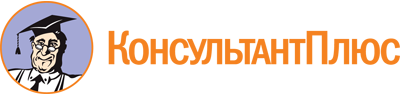 Закон Оренбургской области от 21.02.1996
(ред. от 31.08.2023)
"Об организации местного самоуправления в Оренбургской области"Документ предоставлен КонсультантПлюс

www.consultant.ru

Дата сохранения: 03.11.2023
 Список изменяющих документов(в ред. Законов Оренбургской областиот 13.01.2005 N 1775/304-III-ОЗ,от 04.07.2005 N 2330/407-III-ОЗ,от 21.11.2005 N 2727/479-III-ОЗ,от 05.07.2006 N 191/57-IV-ОЗ,от 10.11.2006 N 675/116-IV-ОЗ,от 10.01.2007 N 922/204-IV-ОЗ,от 03.05.2007 N 1148/241-IV-ОЗ,от 06.09.2007 N 1477/287-IV-ОЗ,от 06.09.2007 N 1487/293-IV-ОЗ,от 10.10.2007 N 1581/325-IV-ОЗ,от 04.05.2008 N 2085/436-IV-ОЗ,от 12.09.2008 N 2371/479-IV-ОЗ,от 25.12.2008 N 2693/565-IV-ОЗ,от 16.03.2009 N 2813/608-IV-ОЗ,от 27.04.2009 N 2925/637-IV-ОЗ,от 29.09.2009 N 3121/693-IV-ОЗ,от 11.06.2010 N 3615/840-IV-ОЗ,от 11.06.2010 N 3623/848-IV-ОЗ,от 28.09.2010 N 3825/893-IV-ОЗ,от 01.03.2011 N 4301/991-IV-ОЗ,от 04.03.2011 N 4319/1008-IV-ОЗ,от 30.06.2011 N 340/53-V-ОЗ,от 31.08.2011 N 388/69-V-ОЗ,от 30.09.2011 N 452/115-V-ОЗ,от 15.12.2011 N 632/161-V-ОЗ,от 17.01.2012 N 690/189-V-ОЗ,от 15.05.2012 N 829/221-V-ОЗ,от 15.05.2012 N 831/223-V-ОЗ,от 06.11.2012 N 1131/334-V-ОЗ,от 13.03.2013 N 1376/398-V-ОЗ,от 12.09.2013 N 1749/527-V-ОЗ,от 09.01.2014 N 2103/597-V-ОЗ,от 06.03.2014 N 2173/623-V-ОЗ,от 06.03.2014 N 2174/624-V-ОЗ,от 27.06.2014 N 2415/691-V-ОЗ,от 03.10.2014 N 2537/711-V-ОЗ,от 12.11.2014 N 2702/761-V-ОЗ,от 12.01.2015 N 2932/806-V-ОЗ,от 03.03.2015 N 3001/813-V-ОЗ,от 12.05.2015 N 3226/868-V-ОЗ,от 01.07.2015 N 3284/886-V-ОЗ, от 29.10.2015 N 3391/951-V-ОЗ,от 16.12.2015 N 3544/984-V-ОЗ, от 02.03.2016 N 3723/1035-V-ОЗ,от 13.05.2016 N 3843/1060-V-ОЗ, от 20.06.2016 N 3927/1072-V-ОЗ,от 20.06.2016 N 3926/1071-V-ОЗ, от 27.10.2016 N 42/20-VI-ОЗ,от 02.03.2017 N 293/60-VI-ОЗ, от 01.09.2017 N 540/127-VI-ОЗ,от 03.11.2017 N 648/153-VI-ОЗ, от 03.11.2017 N 653/157-VI-ОЗ,от 05.03.2018 N 852/227-VI-ОЗ, от 05.03.2018 N 862/237-VI-ОЗ,от 03.11.2017 N 657/159-VI-ОЗ, от 11.09.2018 N 1230/305-VI-ОЗ,от 11.09.2018 N 1233/308-VI-ОЗ, от 25.10.2018 N 1277/339-VI-ОЗ,от 25.10.2018 N 1282/343-VI-ОЗ, от 24.12.2018 N 1424/374-VI-ОЗ,от 24.12.2018 N 1425/375-VI-ОЗ, от 28.06.2019 N 1667/433-VI-ОЗ,от 25.10.2019 N 1843/489-VI-ОЗ, от 25.10.2019 N 1856/491-VI-ОЗ,от 26.05.2020 N 2266/607-VI-ОЗ, от 10.11.2020 N 2491/691-VI-ОЗ,от 07.12.2020 N 2515/704-VI-ОЗ, от 13.05.2021 N 2774/759-VI-ОЗ,от 29.06.2021 N 2929/799-VI-ОЗ, от 18.08.2021 N 2959/814-VI-ОЗ,от 01.11.2021 N 26/5-VII-ОЗ, от 01.11.2021 N 32/7-VII-ОЗ,от 14.06.2022 N 354/131-VII-ОЗ, от 30.03.2023 N 696/273-VII-ОЗ,от 30.03.2023 N 689/270-VII-ОЗ, от 31.08.2023 N 814/322-VII-ОЗ,с изм., внесенными Законом Оренбургской областиот 14.11.2012 N 1154/342-V-ОЗ)Действие статьи 15.1 применяется к депутатам, входящим во фракции, и к фракциям в представительных органах муниципальных образований, голосование на выборах в которые состоялось после 25 марта 2011 года (часть 4 статьи 3 Закона Оренбургской области от 30.06.2011 N 340/53-V-ОЗ).Изменения, внесенные в статью 25 Законом Оренбургской области от 30.06.2011 N 340/53-V-ОЗ, применяются к выборам депутатов представительных органов муниципальных районов и городских округов, назначенным после 22 июня 2011 года.Действие части 2.1 статьи 26 применяется к выборам депутатов представительных органов муниципальных районов и городских округов, назначенным после 22 июня 2011 года (часть 2 статьи 3 Закона Оренбургской области от 30.06.2011 N 340/53-V-ОЗ).